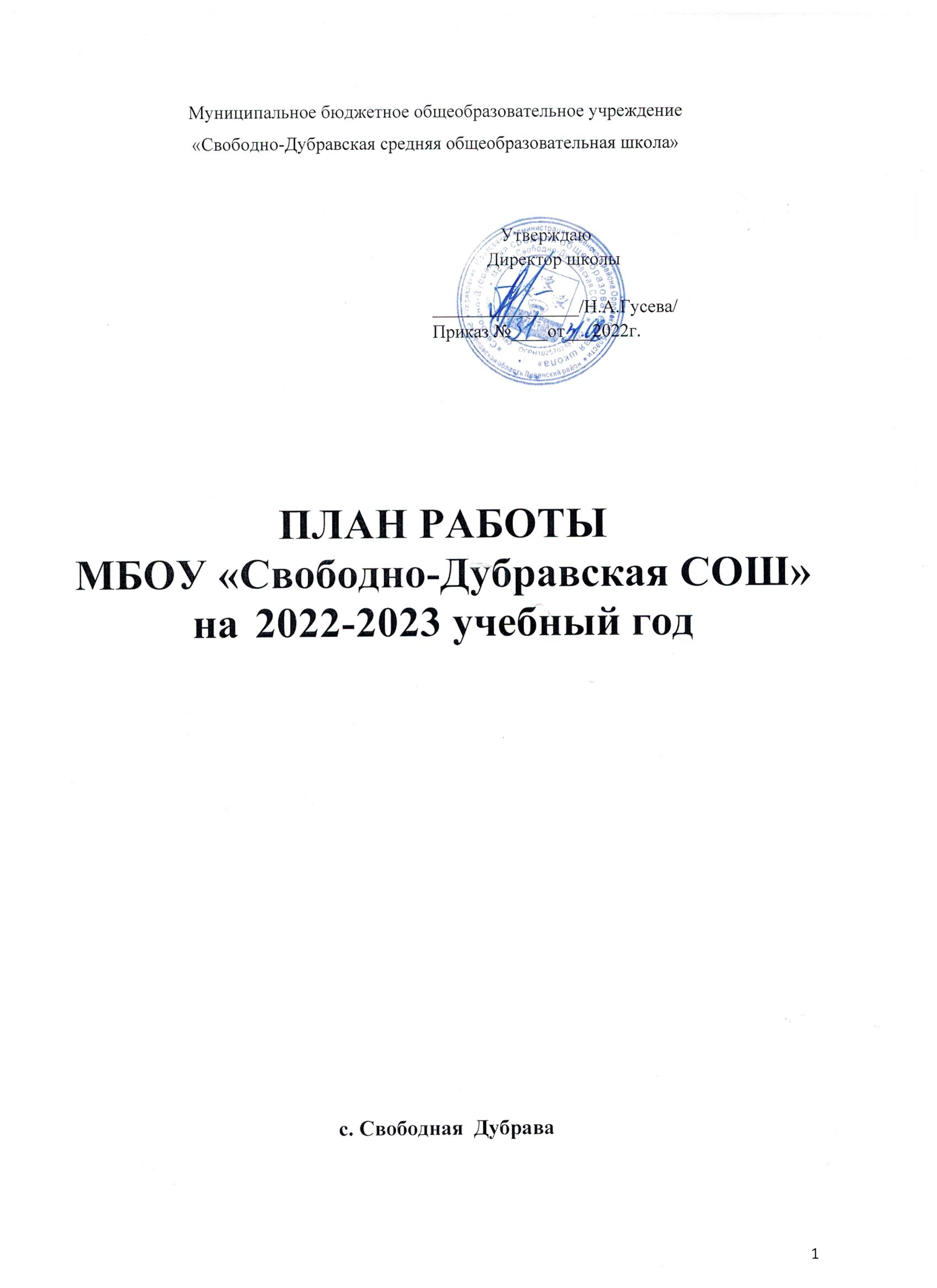 Муниципальное бюджетное общеобразовательное учреждение«Свободно-Дубравская средняя общеобразовательная школа»ПЛАН РАБОТЫМБОУ «Свободно-Дубравская СОШ» на 2022-2023 учебный годс. Свободная  Дубрава     СодержаниеЦели и задачи работы на 2022 - 2023 учебный год………………………………………….…3-41. Обеспечение доступности качественного общего образования Деятельность школы, направленная на улучшение качества образовательного процесса.1.1.План работы по всеобучу на 2022 - 2023 учебный год………………………………5-61.2. План по повышению качества образования и управлению системой школьного образования на 2022-2023 учебный год………………………………………………….7-131.3. План работы по реализации ФГОС НОО, ФГОС ООО,ФГОС СОО…………………………...13-171.4.План работы с одаренными детьми………………………………………………….....181.5. План работы по предупреждению неуспеваемости…………………………………..191.6. План работы по преемственности между начальным и основным образованием………………………………………………………………….201.7.План мероприятий (дорожная карта) по подготовке к ГИА-2023……………......23-241.8.План работы по информатизации………………………………...……........................252. Система управления школой 2.1. План работы педагогического совета………………………………………………27-302.2. План  совещаний при заместителе заведующего по УР….………………………..31-33 2.3. План совещаний при заведующем………………………………………………….342.4. План работы с молодыми специалистами………………………………………….35 2.5. План работы по профилактике безнадзорности и правонарушения  несовершеннолетних………………………...……………………………………………36-37 3. Методическая работа школы3.1. План заседаний Методического совета школы…………….………………………384. Система оценки качества  образования.4.1. План работы ВШК…………………………………………………………………….404.2. План работы ВСОКО…………………………………………………………………....405. Организация работы с кадрами.5.1. План работы с педагогическими кадрами…………………….………………………..645.2. План подготовки и проведения аттестации педагогических работников ………..65-666.Психолого-педагогическое и социальное сопровождение образовательной деятельности.6.1 Психологическая служба школы……………………………………………………..416.2. Социальное сопровождение обучающихся………………………………………....557. Совместная работа с родителями…………………………………………………….….56Цели и задачи педагогического коллектива на 2022 - 2023 учебный год:В рамках   реализации  приоритетных  направлений Стратегии	 развития  системы образования школа ставит перед собой следующие задачи:Продолжить работу по реализации Федеральных государственных образовательных стандартов основного общего образования.В частности:Изучение и внедрение в образовательный процесс перспективных педтехнологий в свете ФГОС.Совершенствование методологической культуры педагогов как средства повышения качества образования.Активизация работы учителей над темами самообразования, работа над разработкой учебных, научно-методических и дидактических материалов по методической теме.предоставлять качественное образование, согласно требованиям государственных стандартов;обеспечить получение школьниками необходимых знаний, навыков и умений, формировать общекультурные и профессиональные компетенции, развивать навыки самообразования и самореализации личности;индивидуализировать образовательные траектории учащихся исходя из их потребностей, интересов и интеллектуальных возможностей;формировать у обучающихся целостное миропонимание и современное научное мировоззрение, развивать культуру межэтнических отношений.В части поддержки одаренных детей:- обеспечить индивидуализацию обучения с учетом способностей, интересов школьников; - увеличить число учащихся, участвующих в конкурсах и олимпиадах внутришкольного, районного, всероссийского уровней, увеличить долю призовых мест по итогам участия;- развивать таланты учащихся путем организации бесплатного дополнительного образования во внеурочное время.В части развития учительского потенциала:- содействовать непрерывному образованию и развитию педагогов;- совершенствовать систему стимулирования трудовой деятельности педагогов; - улучшить организацию повышения квалификации;- обеспечить внедрение профстандарта педагогов;- обобщить и распространить инновационный опыт школы, педагогов, пополнять педагогический опыт.В части укрепления материально-технической базы:- повысить уровень комфортности и технологической оснащенности школы (согласно ФГОС);- обеспечить комплексную безопасность школы; - оснастить спортивную деятельность школы;В части сохранения и укрепления здоровья обучающихся:- вести деятельность по сохранению и укреплению здоровья участников образовательных отношений, повышению их культуры здоровья;- организовать полноценную и эффективную работу с обучающимися с ОВЗ;-	повысить эффективность профилактики безнадзорности и правонарушений несовершеннолетних.2. Усилить влияние школы на социализацию личности учащихся, их адаптацию к новым экономическим условиям современного общества, самоопределение.3. Развивать работу по профориентации: расширение спектра профориентационных мероприятий, вовлечение социальных партнеров и т. д.4. Направить деятельность учреждения на обеспечение реализации Стратегии развития воспитания в Российской Федерации (2015–2025) и Концепции развития дополнительного образования.5. Участие в формировании и развитии единого образовательного пространства России. Ожидаемый результат на конец 2022-2023 учебного года:Повышение профессиональной компетентности педагогического коллектива.Повышение качества образованности школьника, уровня его воспитанности. Личностный рост каждого обучающегося.Готовность каждого ученика к самостоятельному выбору и принятию решений.1. Обеспечение доступности качественного общего образования Деятельность школы, направленная на улучшение качества образовательного процесса.           1. 1.  План работы по всеобучу                                                            Циклограмма работы МБОУ «Свободно-Дубравской СОШ» 1.2 План по повышению качества образования и управлению системой школьного образования на 2022-2023 учебный годЗадача: повышение качества обучения и уровня воспитанности учащихся через  различные технологии оценивания достижений школьников. 1.3 План работы по реализации ФГОС НОО, ФГОС ООО,ФГОС СООЗадачи:Реализация ФГОС НОО, ФГОС ООО,ФГОС СОО 5-11 классы в соответствии с нормативными документами.Методическое и информационное сопровождение реализации ФГОС НОО, ФГОС ООО,ФГОС СОО в течение 2022-2023учебного года.Реализация мероприятий в рамках методической темы ОУ «Повышение качества образования через внедрение современных педагогических технологий в учебно-воспитательный процесс в соответствии с требованиями ФГОС».1.4. План работы с одаренными детьми.Цель: Выявление одарённых детей. Создание условий для оптимального развития одарённых детей, чья одарённость на данный момент может быть ещё не проявившейся, а также просто способных детей, в отношении которых есть серьёзная надежда на качественный скачок в развитии их способностей. Развитие и выработка социально ценных компетенций у обучающихся.Задачи:Предусматривать степень и метод самораскрытия одарённых обучающихся, умственное, эмоциональное, социальное различие обучающихся.Удовлетворять потребности в новой информации (широкая информационно – коммуникативная адаптация).Помочь одарённым детям в самораскрытии (их творческая направленность, самопрезентация в отношениях).1.5. План работы по предупреждению неуспеваемости  1.6.  План работы по преемственности между начальным и основным образованиемЦель: создание условий для успешной адаптации пятиклассников, обеспечение постепенного и успешного перехода учащихся с уровня начального общего на уровень основного общего образования в условиях введения ФГОС ООО. Задачи: 1. Устранение рассогласованности учебно-воспитательного процесса на уровнях начального общего и основного общего образования на организационном, содержательном и методическом уровнях. 2. Сохранение и качественное улучшение выполнения образовательного стандарта выпускниками уровня начального общего образования на уровне основного общего образования, а также сохранение их здоровья и развитие познавательной активности. 3. Изучение трудностей обучения пятиклассников, выявление причин, вызывающих затруднение у обучающихся и учителей, разработка учебно-воспитательных и управленческих мер по устранению этих причин. 4.Реализация единой линии развития ребёнка на этапах начального и основного общего образования.1.7.  План мероприятий (дорожная карта) по подготовке к ГИА-20231.8 План работы по информатизации.Задача: Повышение качества образовательной и профессиональной подготовки в области применения современных информационных технологий2. Система управления школой 2.1 План работы педагогического совета Задачи:1.Повышение качества образования обучающихся с интеллектуальными нарушениями на основе обновления его содержания и технологий в соответствие с  ФГОС ОУ. 2.Обеспечение роста профессиональной компетентности педагогов образовательного учреждения с целью ориентации на развитие способностей и возможностей обучающихся с интеллектуальными нарушениями, на раскрытие их личностного и творческого потенциала.3.Расширение сферы использования современных технологий при реализации Программы развития.2.2 Совещания при директоре2.3. Планирование совещаний при заместителе директора по УВР2.4. План работы с молодыми специалистами. Цель работы:	развитие профессиональных умений и навыков молодого специалиста.Задачи:•	оказание методической помощи молодому специалисту в повышении общедидактического и методического уровня организации учебно – воспитательной деятельности;•	создание условий для формирования индивидуального стиля творческой деятельности молодого педагога;•	развитие потребности и мотивации в непрерывном самообразовании.Мероприятия по планированию, организации и содержанию деятельности
2.5. План работы по профилактике безнадзорности и правонарушений.3. Методическая работа школы.Цель: создание условий для повышения качества социального партнёрства школы и семьи, для развития творческого взаимодействия всех субъектов образовательного процесса, способствующих самоопределению и самореализации школьника.Задачи:создание условий для взаимодействия школы, семьи и общественных организаций в формировании личности школьников;создание системы педагогического всеобуча, направленного на формирование у родителей педагогической культуры, чувства долга и социальной ответственности за воспитание и развитие детей;формирование у родителей системы ценностных отношений, позитивного отношения к активной общественной деятельности детей через создание и реализацию совместных социальных проектов, поддержку родителями работы органов самоуправления школы;информационное обеспечение психолого-педагогического сопровождения семейного воспитания, изучение и внедрение в практику передового опыта работы с семьей, инновационных технологий семейного воспитания;научно-методическое обеспечение работы классных руководителей с семьей, создание банка методических разработок;создание благоприятной атмосферы общения, направленной на преодоление конфликтных ситуаций в процессе воспитания учащихся в системе «учитель-ученик-родитель»;активное вовлечение взрослых и детей в занятия физкультурой, спортом и туризмом, акцентирование внимания педагогов и родителей на необходимости моделирования здорового образа жизни в семье, бережного отношения к физическому, психическому, духовному здоровью детей;развитие самостоятельности детей в условиях семьи;формирование у родителей умения диагностировать развитие детей.3.1. План заседаний Методического совета школы4. Система оценки качества  образования.4.1. План работы ВШК План работы внутришкольного контроля на 2022-2023 учебный год (папка)4.2. План работы ВСОКОПлан работы  ВСОКО (внутренней системы оценки качества образования ) на 2022-2023 учебный год (папка).5. Воспитательная работа  (папка)        6. Организация работы с кадрами6.1. План работы с педагогическими кадрами6.2. План подготовки и проведения аттестации педагогических  работников.                             7.Психолого-педагогическое и социальное сопровождение образовательной деятельности.7.1 Психологическая служба школы.План работы педагога – психолога 2022-2023  учебный год7.2. Социальное сопровождение обучающихся.План работы социального педагога План совместных мероприятий территориального органа МВД России и образовательного учреждения на учебный год по профилактике правонарушений, утверждаемый начальником территориального органа МВД России или его заместителем и руководителем образовательного учреждения. РАБОТА  С  ПЕДАГОГИЧЕСКИ  ЗАПУЩЕННЫМИ  ДЕТЬМИ,  КОТОРЫЕ СОСТОЯТ НА  УЧЁТЕ  В  ПДН  И  В  ШКОЛЕ                                                              РАБОТА  С   РОДИТЕЛЯМИПРОПАГАНДА  ПРАВОВЫХ  ЗНАНИЙ  СРЕДИ  РОДИТЕЛЕЙ  И  УЧАЩИХСЯПлан мероприятий по профилактике насилия над детьми и преступлений против половой неприкосновенности несовершеннолетних, среди учащихся 2022-2023 уч. год (половое воспитание)                             СОВМЕСТНАЯ РАБОТА С КЛАССНЫМИ РУКОВОДИТЕЛЯМИ 8. Совместная работа школы с родителями обучающихся.               Утверждаю            Директор школы                                       ________________/Н.А.Гусева/Приказ №____от___2022г.№ п/пМероприятия СрокиОтветственные1Учёт  детей по классам в соответствии со списочным составом.до 31 августаАдминистрация2Комплектование 1-11 классов. Проверка списочного состава обучающихся по классам.до 31 августаАдминистрация, кл. рук. 1-11классов3Сбор сведений о трудоустройстве выпускников школы.до 25 августаКл.руководитель 9,11 классов4Собеседование с библиотекарем школы о степени обеспеченности школьников учебниками и сохранности учебного фонда школы.до 31 августаЗам. Зав.по УР5Организация горячего питания в школе. Составление графика питания в столовой. Организация дежурства учителей в столовой.в течение года Директор, кл. рук. 1-11 кл.6Составление расписания занятий.до 25 августаЗам. Зав.по УР7Комплектование  внеурочной деятельности, кружков и секций.до 31 августаЗам. Зав.по УР8База данных детей из многодетных и малообеспеченных, опекунских семей.сентябрьСоциальный педагог9Смотр санитарного состояния школьных помещений, соблюдение техники безопасности.1 раз в четвертьАдминистрация10Организация работы по пропаганде здорового образа жизни.в течение годаЗам. Зав.по УР, педагог-организатор11Учёт посещаемости школы  обучающимися.ежедневноЗам. Зав.по УР, кл. рук. 12Организация работы с обучающимися, мотивированными на обучение (олимпиады, конкурсы, соревнования).в течение годаучителя-предметники13Контроль выполнения рабочих программ по всем учебным предметам.1 раз в четвертьЗам. Зав.по УР14Профориентация (изучение профессиональных предпочтений выпускников, связь с учебными заведениями, оформление стендовой информации для обучающихся и их родителей).в течение годаКлассные руководители 7-9 классов, педагог-психолог, социальный  педагог15Работа по предупреждению неуспеваемости обучающихся. в течение годакл.рук. 1-11 кл.16Организация работы по подготовке обучающихся к государственной итоговой аттестации.по плануЗам. Зав.по УР17Своевременное информирование родителей обучающихся об итогах успеваемости их детей.в течение годаКлассные руководители   1-11классов18Организация индивидуальной работы с обучающимися, имеющими неудовлетворительные отметки по предметам.в течение годаУчителя-предметники19Ведение журнала по ТБ, проведение инструктажа с обучающимися.в течение годаХаустов Р.С., учителя физкультуры, технологии, информатики, физики.20Анализ работы по всеобучу.в течение годаСоц.педагог№ п/пМероприятияСроки1Заседания педагогического совета.1, 2 раз в четверть2Малые педсоветы.По мере необходимости3Заседания ШМО.1 раз в четверть4Заседание совета профилактики школы.1 раз в полугодие5Тематические родительские собрания.1 раз в четверть6Классные часы в 1-11 классах.Еженедельно7Заседание Ученического актива школы.Ежемесячно№ п/пМероприятиеСроки реализацииОтветственныеОтветственныеОжидаемый результатРабота по достижению 100% успеваемости и повышению показателя качества обученностиРабота по достижению 100% успеваемости и повышению показателя качества обученностиРабота по достижению 100% успеваемости и повышению показателя качества обученностиРабота по достижению 100% успеваемости и повышению показателя качества обученностиРабота по достижению 100% успеваемости и повышению показателя качества обученностиРабота по достижению 100% успеваемости и повышению показателя качества обученности1Анализ результативности работы педагогического коллектива за 2021-2022 уч.год. Педсовет.августЗам. Зав.по УРЗам. Зав.по УРОбъективная оценка качества образования2Психолого-педагогическое сопровождение 1-классников и 5-классников в период адаптацииоктябрь-ноябрьСлужба сопровожденияСлужба сопровожденияПлан работы с учащимися, имеющими низкий уровень адаптации. Адаптация всех 1-классников, 5-классников к концу 1 полугодия.3Контроль за качеством преподавания учебных предметов. Посещение уроков администрацией школы.В течение годаЗам. Зав.по УРЗам. Зав.по УРПовышение качества преподавания предметов4Контроль за выполнением программы по предметам.1 раз в четвертьЗам. Зав.по УРЗам. Зав.по УРВыполнение программы на 100 % по содержанию5Организация индивидуальной работы с учащимися по повышению успеваемости и качества образования.В течение годаруководители ШМО, учителя-предметникируководители ШМО, учителя-предметники100 % успеваемость за год, повышение качества по сравнению с предыдущими учебными годами6Методический совет по вопросу низкой успеваемости и качества в классах (по итогам 2021-22 учебного года).Август Разработка плана контроля уровня обучения учащихся классов.7Проведение метапредметных административных контрольных работ во 2, 3, 5, 6,7,8,9,10,11 классах.декабрь, майЗам. Зав.по УРЗам. Зав.по УРАнализ уровня сформированности УУД8Организация предпрофильной подготовки учащихся 8-9 классовПо отдельному плануСоциальный педагогСоциальный педагогФормирование у учащихся осознанного выбора дальнейшего пути в получении образования.9Организация и проведение предметных недель и метапредметных уроков.В течение годаЗам. директора по УВР.руководители ШМОЗам. директора по УВР.руководители ШМОПовышение познавательной мотивации учащихся, формирование УУД у учащихся.10Анализ посещаемости занятий учащимися.Еженедельно. Социальный педагог, кл.руководители. Социальный педагог, кл.руководителиСнижение случаев пропусков уроков учащимися без уважительной причины11Классные родительские собрания.Раз в четвертьКл. руководителиКл. руководителиПовышение родительского контроля за обучением детей.12Круглые столы администрации с родителями обучающихся 5 класса.2 раза в годЗам. Зав.по УРЗам. Зав.по УРПовышение родительского контроля за обучением детей.Подготовка к государственной итоговой аттестацииПодготовка к государственной итоговой аттестацииПодготовка к государственной итоговой аттестацииПодготовка к государственной итоговой аттестацииПодготовка к государственной итоговой аттестацииПодготовка к государственной итоговой аттестации1Организация научно-методической работы в школе по вопросам подготовки к ГИА в 2022-2023 уч. г.»Августруководители ШМО, учителя-предметникируководители ШМО, учителя-предметникиУтверждение плана подготовки к ГИА-2023.2Совещание при заместителе директора «Изучение индивидуальных особенностей учащихся с целью выработки оптимальной стратегии подготовки к ГИА».Сентябрьучителя-предметникиучителя-предметникиИндивидуальные планы (траектории) подготовки к ГИА.3Создание индивидуальной траектории подготовки к ГИА для слабоуспевающих учащихся.Сентябрьучителя-предметникиучителя-предметникиУспешное прохождение ГИА всеми выпускниками.4Методическое совещание с повесткой дня «Организация научно-методической работы в школе по вопросам подготовки к ГИА».НоябрьЗам. Зав.по УРЗам. Зав.по УРСовершенствование работы учителя по подготовке учащихся к ГИА.5Малый педсовет «Подготовка к ГИА-2023. Промежуточные итоги».ЯнварьЗам. Зав.по УРЗам. Зав.по УРОбъективная оценка уровня обученности и учебных достижений учащихся выпускного класса.6Совещание при директоре с повесткой дня «Готовность выпускников к ГИА».АпрельЗам. Зав.по УР кл.руков.9 классаЗам. Зав.по УР кл.руков.9 классаОбъективная оценка уровня готовности учащихся 9,11 классов ГИА-20227Классные собрания учащихся 9,11 классов «Готовимся к ГИА»В течение годаЗам. Зав.по УР, классные руководители, учителя-предметникиЗам. Зав.по УР, классные руководители, учителя-предметникиПовышение мотивации учащихся к качественной подготовке к экзаменам.8Индивидуальное сопровождение учащихся при подготовке к ГИА.В течение годаЗам. Зав.по УР, классные руководители, учителя-предметникиЗам. Зав.по УР, классные руководители, учителя-предметникиУспешное прохождение ГИА всеми выпускниками9Информирование по вопросам подготовки к ГИА.В течение годаЗам. Зав.по УР кл. руководитель, учителя-предметникиЗам. Зав.по УР кл. руководитель, учителя-предметникиЗнание всеми учащимися 9,11 кл. Порядка проведения ГИА.10Работа по тренировке заполнения бланков на ГИАНоябрь-апрельЗам. Зав.по УР, учителя-предметники кл. руководителиЗам. Зав.по УР, учителя-предметники кл. руководителиФормирование навыка оформления экзаменационной работы всеми выпускниками11Индивидуальное консультирование учащихся.Октябрь-майучителя-предметникиучителя-предметникиУспешное прохождение ГИА всеми выпускниками12Подготовка и проведение пробных экзаменов.Январь, Февраль,             апрель Учителя-предметникиУчителя-предметникиУспешное прохождение пробных экзаменов.13Организация компьютерного тестирования по различным предметам.Декабрь-апрельУчителя-предметникиУчителя-предметникиУспешное прохождение ГИА всеми выпускниками.14Психологическая подготовка к ГИА. Тренинговое занятие «Как сохранить спокойствие на экзамене».Октябрь-майПедагог - психолог, классные руководителиПедагог - психолог, классные руководителиУспешное прохождение ГИА всеми выпускниками.15Организационные собрания родителей учащихся9,11 классов. «Организация подготовки учащихся к ГИА», «Психологические особенности подготовки к ГИА».«О порядке подготовки и проведения ГИА (нормативные документы, КИМы, сайты, правила поведения на экзамене и т.д.).Март - апрельучителя-предметникиучителя-предметникиЗнание всеми родителями учащихся 9,11 классов нормативной базы и Порядка проведения ГИА.16Индивидуальное информирование и консультирование по вопросам, связанным с организацией и проведением ГИА.В течение года  кл.руководители, учителя-предметники,  кл.руководители, учителя-предметники,17Заседания МО с повесткой дня «Итоги ГИА 2022г. Анализ типичных ошибок. Планирование работы по подготовке учащихся к ГИА в 2022-2023 уч.г.» «Ознакомление с демоверсиями, кодификаторами и спецификацией ОГЭ и ЕГЭ».«Уроки развивающего контроля как средство подготовки к ГИА»ОктябрьОктябрь-мартЯнварь-март,руководители ШМО,руководители ШМОПовышение педагогического мастерства учителя по подготовке учащихся к ГИА. Знание учителями нормативной базы и Порядка проведения ГИА.Работа со слабоуспевающими обучающимисяРабота со слабоуспевающими обучающимисяРабота со слабоуспевающими обучающимисяРабота со слабоуспевающими обучающимисяРабота со слабоуспевающими обучающимисяРабота со слабоуспевающими обучающимися1Выявление группы учащихся с неблагоприятной оценочной ситуациейсентябрь-октябрьсентябрь-октябрьпедагоги, классные руководителиСнижение количества неуспевающих обучающихся, своевременная психолого-педагогическая поддержка2Организация индивидуальной работы с учащимися, имеющими пробелы в знаниях и испытывающими трудности в обучениив соответствии с графиком проведения индивидуальных занятийв соответствии с графиком проведения индивидуальных занятийруководители ШМОПовышение уровня обученности учащихся, ликвидация пробелов3Психолого-педагогическая поддержка учащихсяВ течение годаВ течение годаУчителя, кл.руководители психолог соц.педагогУстранение пробелов, трудностей в учебеРабота с одаренными детьмиРабота с одаренными детьмиРабота с одаренными детьмиРабота с одаренными детьмиРабота с одаренными детьмиРабота с одаренными детьми1Обновление банка данных по одаренным детямДекабрь 2022Декабрь 2022классные руководителиКорректировка учителями планов индивидуальной работы с одаренными детьми2Организация и ведение внеурочных занятий, полностью соответствующих запросам учащихся и их родителейВ течение годаВ течение годаЗам. Зав.по УРПовышение мотивации обучения у учащихся, удовлетворение профессиональных потребностей3Участие учащихся в очных, заочных конкурсах, олимпиадах, турнирах различного уровняВ течение годаВ течение годаЗам. Зав.по УР учителя, руководители ШМО, педагог-организаторУвеличение количества участников, повышение результативности. Повышение познавательной мотивации учащихся.4Участие учащихся в проектной деятельности, защита проектов на конкурсах и конференциях различного уровня5Совещание при завуче. «Изучение образовательных потребностейучащихся на новый 2022-2023 учебный год».февраль-мартфевраль-мартсоцпедагогЭффективное использование часов школьного компонента учебного планаРазвитие учительского потенциалаРазвитие учительского потенциалаРазвитие учительского потенциалаРазвитие учительского потенциалаРазвитие учительского потенциалаРазвитие учительского потенциала1Диагностики профессиональных затруднений педагогов по учебным предметам.Раз в годРаз в годЗам. Зав.по УРВыявление потребности в повышение профессионализма посредством специализированных курсов, семинаров, практикумов, обмена опытом.2Организация работы методического совета школы.По отдельному плануПо отдельному плануЗам. Зав.по УРМетодическая поддержка педагогов по всем направлениям работы3Составление плана прохождения курсов повышения квалификации.июнь-августиюнь-августЗам. Зав.по УРСвоевременное прохождение курсовой подготовки 100 % учителей, повышение квалификации учителями, увеличение количества педагогов с первой и высшей категорией4Составление перспективного плана повышения квалификации пед. работников.августавгустЗам. Зав.по УР5Работа школы педагогического мастерства (наставничества).По отдельному плануПо отдельному плануруководители ШМО.Совершенствование педагогического мастерства учителей7Взаимопосещение уроков.В течение годаВ течение годаЗам. Зав.по УР, руководители ШМО.Совершенствование педагогического мастерства учителей, обмен опытомМониторинг качества образованияМониторинг качества образованияМониторинг качества образованияМониторинг качества образованияМониторинг качества образованияМониторинг качества образования1Мониторинг учебных достижений обучающихся  Входной и итоговый контроль знаний. Промежуточная аттестация.В соответствии с учебным планом. планомрегиональных и национальных исследований по результатам четверти, полугодия и года, ежемесячно в 9,11 кл.В соответствии с учебным планом. планомрегиональных и национальных исследований по результатам четверти, полугодия и года, ежемесячно в 9,11 кл.Зам. Зав.по УР руководители ШМО.Объективная оценка качества образования, определение уровня обученности и учебных достижений учащихся2Анализ качества преподавания учебных предметов Совещания при завуче.По окончании полугодия и учебного года январь, майПо окончании полугодия и учебного года январь, майруководители ШМО.Выводы и рекомендации педагогам; повышение качества преподавания предмета3Анализ готовности выпускников начальной , основной школы и средней к продолжению образования.апрель-майапрель-майЗам. Зав.по УРОбъективная оценка качества образования, определение уровня обученности и учебных достижений учащихся4Мониторинг уровня готовности учащихся 9,11 классов к государственной итоговой аттестации по предметам.декабрь 2022 март 2023 апрель 2023декабрь 2022 март 2023 апрель 2023учителя-предметникиКорректировка педагогами плана подготовки учащихся к ГИА в соответствии с результатами мониторинга. 100% готовность обучающихся к ГИА.5Мониторинг качества образования на основе ГИА учащихся 9,11 классов.июнь-сентябрьиюнь-сентябрьруководители ШМО. учителя-предметникиОбъективная оценка качества образования, определение уровня обученности и учебных достижений учащихся6Мониторинг внеучебных достижений учащихся.По результатам учебного годаПо результатам учебного годаЗам. Зав.по УРОбъективная оценка качества образования, определение уровня внеучебных достижений учащихся7Оценка качества образования родителями. Проведение Дней открытых дверей.По результатам года. По результатам года. ШМО кл.рук.Объективная оценка работы педагогического коллектива школы. 8Оценка уровня материально-технического и информационного сопровождения образовательной Раз в год (календарный)Раз в год (календарный)ДиректорОриентир для плана финансово-хозяйственной деятельности.№ п/пМероприятияСрокиОтветственныеКонтрольные показателиНормативно-правовое обеспечениеНормативно-правовое обеспечениеНормативно-правовое обеспечениеНормативно-правовое обеспечениеНормативно-правовое обеспечение1Заключение договоров с родителями обучающихся 1-х классов.Август-сентябрьДиректор, кл. руководительЗаключенные договора2Отслеживание и своевременное информирование об изменениях нормативно-правовых документов федерального и регионального уровней.Не режечем раз вмесяцАдминистрацияИнформация для стендов и сайта ОУ, совещаний, педагогическихсоветов3Анализ исполнения документов работниками:- положение о портфолио ученика;- положение о портфолио учителя;- положение о системе оценок, формах и порядке проведения промежуточной аттестации;- должностные инструкции учителей начальных классов, учителей-предметников, заместителя по УВР, педагога-организатора;- ООП НОО, ООО,СООНе режечем раз вмесяцАдминистрацияАналитические справки, предложения посовершенствованиюсодержания нормативных актовКадровое обеспечениеКадровое обеспечениеКадровое обеспечениеКадровое обеспечениеКадровое обеспечение1Утверждение штатного расписания и расстановка кадров.АвгустДиректорШтатное расписание2Составление прогноза обеспечения кадрами на следующий учебный год.АпрельДиректорЗаявка, направленная в ЦЗН3Обеспечение повышения квалификации учителей начальных классов, учителей-предметников по вопросам ФГОС НОО, ООО,СООВ течение годаЗам. Зав.по УРАналитическая справка4Организация изучения и учет инструктивно-методических писем в подготовке реализацииФГОС НОО, ООО,СООМай - июньЗам. Зав.по УРПлан-график реализации ФГОС НОО, ООО,СОО5Подготовка вопросов по реализации ФГОС НОО, ООО,СООВ течение годаРуководители ШМОЗапрос педагоговИнформационное обеспечениеИнформационное обеспечениеИнформационное обеспечениеИнформационное обеспечениеИнформационное обеспечение1Организация сетевого взаимодействия учите-лей начальных классов, учителей- предметников по обсуждению вопросов ФГОС НОО,ООО,СОО обмену опытом.Ежемесячный про-смотр ин-формацииЗам. Зав.по УР руководителиШМОежемесячный анализ проблем, вынесенныхна обсуждение; рекомендации по использованию размещенногоопыта.2Предоставление информации о реализацииФГОС для родителей на сайте школы.Ежемесячноучитель информатикиразмещенная информация на сайте школы (Публичный отчет, анализы и др.)3Сопровождение разделов (страничек) сайта школы по вопросам ФГОС:- нормативные документы ФГОС.Не режечем 1 разав месяцучитель информатикиОбновленная на сайте информация, количество посещений4Проведение родительских собраний для обучающихся по темам:- УУД как основа результатов реализацииФГОС НОО, ООО,СОО Роль родителей в формировании УУД у первоклассников, пятиклассников.- результаты диагностики готовности первоклассников к обучению в школе. Безотметочное обучение в контексте ФГОС НОО.- итоги обучения по ФГОС НОО, ООО,СОО за первое полугодие и задачи на второе полугодие.декабрь ЯнварьучителяПротоколы родительских собраний, аналитическая справка порезультатам опроса,предложения по со-вершенствованию реализации ФГОС НОО в1-ом классе, ООО, общая информация на сайт школы5Проведение общешкольного родительскогособрания: «О ходе реализации ФГОС НОО, ООО,СОО по итогам года.МайЗаведующий рук. ШМОПротокол6Индивидуальные консультации для родителейПо требованиюАдминистрация, учителя7Анкетирование родителей (законных представителей) с целью изучения общественногомнения по вопросам ФГОС НОО, ООО,СООПо требованию РООЗам. Зав.по УРАнкеты, АнализОрганизационно-методическое обеспечениеОрганизационно-методическое обеспечениеОрганизационно-методическое обеспечениеОрганизационно-методическое обеспечениеОрганизационно-методическое обеспечение1Освещение на августовском пед. совете вопроса «Итоги работы школы по реализации ФГОС НОО, ООО,СОО и задачи на следующий учебный год».АвгустЗам. Зав.по УР2Реализация ФГОС НОО, ООО,СОО в ОУ: Соответствие учебных программ по ФГОС НОО, ООО,СООРазработка программы внеурочной деятельности для НОО,ООО,СООПроведение стартовой диагностики для первоклассников, пятиклассников.Использование современных образовательных технологий на уроке.Адаптация обучающихся 1, 5 классов.Проверка журналов согласно Положению озаполнении и ведении классных журналов.Проверка личных дел учащихся 1 класса.Выполнение программного материала по предметам учебного плана.Анализ проведения занятий внеурочной деятельности.Деятельность методических объединений учителей- предметников в условиях реализации ФГОС ООО ,СОО за текущий учебный год:- о ходе реализации ФГОС НОО, ООО,СОО по итогам 1-2 полугодий-	о промежуточных итогах реализации ФГОС НОО, ООО,СООАвгустСентябрь Октябрь1 раз четвертьДекабрьАпрельДекабрь, ИюньАпрель- май, учителя-предметники, кл. рук. 1-11 кл.Решения совещаний, рабочей группы. ШМОучителей начальнойшколы, учителей-предметников. приказы директора3Подведение предварительных итогов реализации ФГОС НОО,ООО ,СООв текущем уч. году и обсуждение задач на следующий уч. год.Апрель-майруководителиШМОпредложения вплан-график реализации ФГОС НОО, ООО,СОО4Организация выставки работ урочной и вне-урочной деятельности обучающихся  «Мои достижения».МартРук. ШМО, руководитель внеурочной деятельности, кружковТворческие работы обучающихся5. Методическое	обеспечение5. Методическое	обеспечение5. Методическое	обеспечение5. Методическое	обеспечение5. Методическое	обеспечение1Анализ методического обеспечения образовательного процесса в соответствии с требованиями Федерального мониторинга ФГОС НОО, ООО,СОО по всем предметам (по каждому УУД с учетом выбранных УМК).ОктябрьЯнварьУчителя-предметникизаявка на приобретение литературы, максимально полный перечень учебной иучебно-методическойлитературы2Методическая помощь учителям по созданиюсистемы уроков, показывающих выработку УУД.	В течение годаЗам. Зав.по УРКонсультации3Открытые уроки «Формирование универсальных учебных действий у обучающихся»В течение годаУчителя-предметникиРекомендации4Организация участия в мероприятиях муниципального уровня по вопросам реализации стандарта второго поколения школ района.В течение годаРуководители ШМО5Проведение заседаний МО:- формирование УУД по предметам;- организация контроля и оценки на уроках;- роль внеурочной деятельности в формировании УУД;- возможности реализации элементов в ФГОС НОО во всех классах начальной школы ФГОС ООО,СОО- ИКТ в деятельности учителя – предметника. 1 раз в четверть (По отдельному плану)Руководители ШМО, учителяОбобщенный опыт и методические рекомендации для учителей, материалы для сайта6Создание медиатеки:•  электронные  версии  учебно-методическойлитературы в соответствии с перечнем;• банк конспектов уроков (занятий), презентаций, контрольных заданий для обучающихсяшколы• статьи учителей об опыте работыВ течение годаУчителя-предметникиНакопительные папки учителей-предметников, база ЭОР7Организация индивидуального консультирования учителейЕженедельноЗам. Зав.по УР8Методическое обеспечение внеурочной деятельности:- анализ результатов реализации внеурочнойдеятельности и рабочих программ ООП- анализ модели внеурочной деятельности ипри необходимости внесение корректив с учетом инфраструктуры микрорайона (сельского поселения).ЯнварьАпрель- майАпрельЗам. Зав.по УР, педагоги,Ведущие занятия по внеур.деят.9Обобщение опыта реализации ФГОС НОО, ООО,СОО в ОУ:- разработка предложений по публикацииопыта реализации ФГОС НОО, ООО,СОО работников школы- анализ работы учителей, педагогов дополнительного образования, психолога, заместителя директора;- составление плана открытых занятий, предложений по мастер-классам;- подготовка материалов для самообследования.АпрельЗам. Зав.по УР, ответ. за сайт, учителяПредложения по публикации опыта учителей, материалы для самообследования.6. Финансово-экономическое обеспечение6. Финансово-экономическое обеспечение6. Финансово-экономическое обеспечение6. Финансово-экономическое обеспечение6. Финансово-экономическое обеспечение1Проверка обеспеченности учебниками обучающихся школыДо 31 августаБиблиотекарь, учителяОтчет2Анализ материально-технической базы школы с учетом закупок и необходимости обеспеченияусловий реализации ФГОС:- количество и качество компьютерной техники,;- оснащенность спорт. инвентарем спортивный зал;- оснащенность оборудованием учебной мастерской;- условий для реализации внеурочной деятельности;- учебной и учебно-методической литературы в библиотеке.СентябрьДиректор, заведующие уч. кабинетами.База данных по материально-техническомуобеспечению школы, базаучебной и учебно-методической литературы школы, паспорта кабинетов№п/пМероприятияСроки1Продолжение изучения психологических особенностей учащихся (речи, мышления, памяти). Диагностика одарённых детей, результаты групповых тестирований.В течение года2Диагностическая работа во время проведения интеллектуальных и художественных конкурсов.В течение года3Регулярные  консультации для одаренных детей.В течение года4Создание методической копилки (тесты, карточки для дифференцированной работы, олимпиадные задания, задания повышенной трудности по русскому языку и математике, разработки интеллектуальных марафонов, игр).В течение года5Использование в урочной деятельности различных современных средств информации: медиатеки, Интернета, компьютерных игр, электронных энциклопедий.В течение года6Применение на уроках современных технологий, игровых, учебно-исследовательских, коммуникативных, проблемно-поисковых и здоровьесберегающих технологий.В течение года7Использование элементов дифференцированного обучения направленных на творческий поиск, высокую познавательную активность, самостоятельную деятельность, а также учебную мотивацию одаренных обучающихся.В течение года8Проведение нестандартных форм уроков: урок-КВН, урок-сказка, урок-путешествие, урок-игра, урок-творческая мастерская.В течение года9 Подготовка к олимпиадам (русский язык, математика, окружающий мир, литературное чтение).Сентябрь- декабрь10Предметные классные, школьные олимпиады (математика, русский язык, окружающий мир, литературное чтение).В течение года11Участие в конкурсах, спортивных мероприятиях.В течение года12Совместное  творчество родителей и детей. Выставки работ.Май№ п/пМероприятияСрокиОтветственные1.Выявление слабоуспевающих обучающихся в классах и изучение возможных причин неуспеваемости.СентябрьУчителя- предметники2.Дифференцирование домашних задании с учетом возможностей и способностей ребёнка.ПостоянноУчителя - предметники3.Дополнительные учебные занятия в каникулярное время со слабоуспевающими учащимися.Весенние, осенние каникулыУчителя - предметники4.Проведение совещаний при директоре " Состояние УВР со слабоуспевающими обучающимися".1 раз в четверть Зам. директора по УВР5.Проведение заседаний МО по профилактике неуспеваемости и второгодничества.НоябрьРуководители ШМО, учителя - предметники6.Анализ успеваемости и работы со слабоуспевающими обучающимися  на педагогических советах.Август, ноябрь, декабрь, март, майЗам. директора по УВР   7.Своевременное извещение родителей о неуспеваемости обучающихся.ПостоянноКлассные руководители 1-11 кл.8.Посещение уроков с целью анализа работы учителя по предупреждению неуспеваемости в ходе тематических комплексных проверок.В течение учебного года Директор, зам. директора по УВРСодержание работыСрокиОтветственныеОрганизационная работа1. Определить  учителей-предметников и классного руководителя с учетом особенностей классного коллектива и учителя начальной школы.Декабрь - январьЗам. по УР2. Сбор и анализ материала к совещанию по проблемам адаптации детей при переходе из начальной школы в основную школу:Посещение уроков;Беседы с учителями;Октябрь Зам. по УРКлассный руководитель3. Диагностика адаптационных процессов у обучающихся 5 класса.Ноябрь Педагог-психолог4. Анализ результатов диагностики адаптационных процессов.Декабрь Педагог-психологРабота с педагогами1. Взаимопосещение уроков между учителями начальной школы и учителями-предметниками; знакомство с программами 4-5.В течении годаЗам. по УР2. Совместное проведение смотра знаний по математике и русскому языку в 4-ых классах; совместное заседание учителей начальных классов, учителей русского языка и математики с целью выработки преемственности в требованиях единства ключевых определений по предметам, выработки перечня словарных слов.В течении года Учителя начальных классовУчителя предметники3. Учителю начальных классов, передающему детей в 5 класс, писать подробные характеристики на детей, полно охарактеризовать для классного руководителя класс в целом и родителей.Апрель - майУчитель начальных классов 4. Ознакомление учителей с психологическими особенностями детей подросткового возраста.В течении годаПедагог - психологРабота с родителями1. Неослабевающий контроль за успеваемостью и поведением детей.В течении годаКлассный руководитель2. Тесная связь с классным руководителем и учителями-предметниками;помощь классному руководителю во внеклассных делах.В течении годаКлассный руководитель3. Совместное общение с детьми в выходные дни с целью достижения хорошего контакта между родителями и детьми, развития кругозора детей.В течении годаКлассный руководитель Подготовка методических пособий для родителей:Как увеличить темп чтения, скорость счета;Как развивать память;Как развивать логическое и образное мышлениеВ течении годаУч. нач классов,№Основные мероприятияСрок исполненияОтветственные исполнителиРаздел 1. Нормативное и ресурсное обеспечениеРаздел 1. Нормативное и ресурсное обеспечениеРаздел 1. Нормативное и ресурсное обеспечениеРаздел 1. Нормативное и ресурсное обеспечение1.1Изучение нормативно-правовой базы проведения государственной итоговой аттестации в 2022-2023 учебном году:на совещаниях при директоре;на методических совещаниях;на классных часах, родительских собраниях.Октябрь-майклассные руководители1.2Регулирование процедурных вопросов подготовки и проведения государственной итоговой аттестации через издание системы приказов по школев течение годаДиректор школы1.3Изучение инструкций и методических материалов на заседаниях ШМО:изучение демоверсий, спецификации, кодификаторов, методических и инструктивных писем по предметам;изучение технологии проведения ОГЭи ЕГЭ ;в течение годаЗам. по УРруководители ШМО, кл.руководители 9,11 классовРаздел 2. КадрыРаздел 2. КадрыРаздел 2. КадрыРаздел 2. Кадры2.1Проведение инструктивно-методических совещаний:анализ результатов  ОГЭ  в 2021-2022 учебном году на заседаниях  ШМО учителей-предметников,изучение проектов КИМов на 2022-2023 год;изучение нормативно-правовой базы проведения государственной итоговой аттестации в 2022-2023 году.в течение годаРуководители ШМОЗам. по УР2.2Участие учителей школы, работающих в 9 и11 классе, в работе семинаров муниципального и регионального уровней по вопросу подготовки к ГИА.Сентябрь-майУчителя-предметники2.3Рассмотрение педагогическим советом вопросов, отражающих проведение государственной итоговой аттестации:утверждение выбора обучающимися экзаменов государственной итоговой аттестации в т.ч. в форме ОГЭ и ГВЭ;ЕГЭо допуске обучающихся к государственной итоговой аттестации;анализ результатов государственной итоговой аттестации и определение задач на 2022-2023 г.г;Май, июнь, августЗам. по УРРаздел 3. Организация. Управление. КонтрольРаздел 3. Организация. Управление. КонтрольРаздел 3. Организация. Управление. КонтрольРаздел 3. Организация. Управление. Контроль3.1Сбор предварительной информации о выборе предметов для прохождения государственной итоговой аттестации   через анкетирование выпускников 9 и 11 классов.Ноябрьклассные руководители3.2Подготовка выпускников  к государственной итоговой аттестации:проведение собраний обучающихся;изучение нормативно-правовой базы, регулирующей проведение государственной итоговой аттестации;практические занятия с обучающимися по обучению технологии оформления бланков;организация диагностических работ с целью овладения учащимися методикой выполнения заданий;Октябрь, декабрь, февраль, апрельЗам.директора по УВР, классные руководители, учителя-предметники3.3Подготовка и обновление списков по документам личности для формирования электронной базы данных выпускников.До 31 декабряЗам.директора по УВР3.4Проведение административных контрольных работ в форме, ОГЭ  и ЕГЭ по обязательным предметам и предметам по выбору обучающихся.Декабрь, апрельЗам.директора по УВР3.5Контроль за своевременным прохождением рабочих программ.1 раз в четвертьЗам.директора по УВР3.6Контроль за деятельностью учителей, классных руководителей по подготовке к ГИА.в течение годаЗам.директора по УВР3.7Подача заявлений обучающихся 9 и 11  классов на экзамены по выбору.до 1 февраляЗам.директора по УВР3.8Подготовка списка обучающихся 9 и 11  классов , подлежащих по состоянию здоровья итоговой аттестации в особых условиях.Март Зам.директора по УВР3.9Организация сопровождения и явки выпускников на экзамены.Май, июньДиректор, классные руководители3.10Ознакомление выпускников и их родителей с результатами экзаменов в форме ОГЭ и ЕГЭ.ИюньЗам.директора по УВР3.11Подготовка приказа о результатах ГИА  в 9 и 11 классах. июньдиректор3.12Выдача справок о результатах  ОГЭ и ЕГЭ выпускникам 9 класса.июньЗам.директора по УВРРаздел 4. Информационное обеспечениеРаздел 4. Информационное обеспечениеРаздел 4. Информационное обеспечениеРаздел 4. Информационное обеспечение4.1Оформление информационных стендов (в кабинетах) с отражением нормативно-правовой базы проведения государственной итоговой аттестации выпускников 9 и 11 классов.Октябрь, мартЗам.директора по УВР4.2Проведение разъяснительной работы среди участников образовательного процесса о целях, формах проведения государственной итоговой аттестации выпускников 9,11  классов.в течение годаЗам.директора по УВР4.3Проведение родительских собраний:нормативно-правовая база, регулирующая проведение государственной итоговой аттестации;подготовка обучающихся к итоговой аттестации,проблемы профориентации и правильного выбора предметов для экзаменов в период итоговой аттестации.Октябрь, апрельЗам.директора по УВР, классные руководители, психологи4.4Информирование обучающихся и родителей о портале информационной поддержки ЕГЭ, размещение необходимой информации на сайте школы.Ноябрь-майЗам.директора по УВР4.5Формирование отчетов по результатам ГИА в 2022-2023 учебном году, отражение данного направления в публичном докладе.Июнь-июльДиректор, Зам.директора по УВР№МероприятияСрокиОтветственныеОрганизационная работаОрганизационная работаОрганизационная работаОрганизационная работа1Формирование информационно-коммуникативной компетентности обучающихся через уроки, групповые и индивидуальные занятия, проектную деятельностьв течение годаучителя-предметники2Проведение инструктажей по ТБ работы в кабинете информатики и работы в сети Интернет с участниками образовательного процесса.сентябрьзав.кабинетом информатики3Создание условий для свободного доступа учащихся и преподавателей к сетевым образовательным ресурсам, к системе электронных учебных материалов.в течение годазав.кабинетом информатики4Методическое сопровождение реализации ФГОС:Консультация по разработке рабочих программ информационное сопровождениеВ течение годаЗам. директора по УВРМетодическая работаМетодическая работаМетодическая работаМетодическая работа1Знакомство педагогов с возможностями дистанционного обучения.сентябрьзам.директора по УВР2Оформление портфолио учителя.в течение годазам. директора по УВР3Участие школьников в дистанционных олимпиадах.в течение годаучителя-предметники4Компьютерное тестирование обучающихся по подготовке к ГИА и  по предметам.в течение годазам.директора по УВРИнформационная работаИнформационная работаИнформационная работаИнформационная работа1Развитие школьного сайта:
- обновление разделов сайта- своевременное размещение информации на странице новостейв течение годаАдмин.  сайтаАппаратное и программное обеспечение процесса информатизации ОУАппаратное и программное обеспечение процесса информатизации ОУАппаратное и программное обеспечение процесса информатизации ОУАппаратное и программное обеспечение процесса информатизации ОУ1Проведение инвентаризации оборудования, обновление инвентарных ведомостейдекабрьЗаведующий хозяйством, учитель информатики2Организация технического обслуживания (заправка картриджей, установка программного продукта и др.).в течение годаЗаведующий хозяйством3Продление лицензии на ПО (базовый пакет, антивирус, контент-фильтр)декабрь-январьдиректор4Оснащение учебных кабинетов дополнительным оборудованиемв течение годаДиректорАнализ и контрольАнализ и контрольАнализ и контрольАнализ и контроль1Контроль по использованию в образовательной деятельности средств ИКТв течение годаадминистрация2Анализ текущей ситуации процесса информатизации в школе. июньзам.директора по УВР№ п/пДата проведенияОсновное содержание программной деятельностиПедсовет № 1«Педсовет-отчёт».1. Анализ работы по итогам 2021-2022 учебного года. 2. Рассмотрение плана работы школы на 2022-2023 учебный год. 3. Рассмотрение учебного календарного графика на 2022-2023 учебный год. 4. Ознакомление с изменением в законодательстве, влекущих необходимость изменения содержания образовательной программы для обучающихся 1-4 классов (ФГОС НОО), 5-9 классов (ФГОС ООО) и 10-11классов (ФГОС СОО).5. Внесение  изменений и дополнений в программу внеурочной деятельности и программу дополнительного образования.6. Учебная нагрузка учителей на 2022-2023 учебный год.Педсовет № 2«Проектирование основных направлений развития образовательной организации».1. Утверждение плана работы школы на 2. Утверждение расписания уроков на 3. Утверждение календарно-графического планирования.4. Утверждение графика занятий внеурочной деятельности,  кружков и спортивных секций.5. Утверждение Программы по внеурочной деятельности (1-11 кл.).6. Утверждение плана воспитательной работы школы.7. Утверждение плана работы с молодыми педагогами. 8. Утверждение программы внутренней системы оценки качества образования (ВСОКО).9. Ликвидация академической задолженности условно переведенных обучающихся. 10. Рассмотрение предметов, форм и сроков промежуточной аттестации в 2022 году.Педсовет № 3«Итоги УВР за 1 четверть».1. О выполнении решений педсовета № 2.2. Рассмотрение плана подготовки (дорожной карты) к ГИА.3. Итоги успеваемости за 1 четверть  (2-9 кл). Отчеты учителей-предметников, кл. руководителей.4. Адаптация обучающихся 1-го и 5-го классов.5. План работы школы по подготовке  к  ВПР6. Участие обучающихся школы в предметных олимпиадах муниципального, регионального и всероссийского уровнях.7. Ликвидация академической задолженности условно переведенных обучающихся.Педсовет № 4Педсовет – практикум «Педагогическая компетентность и профессиональное мастерство – решающий фактор обеспечения качества образования».Современные подходы к организации образовательного процесса в условиях реализации ФГОС НОО, ООО. Новые педагогические технологии.Конструирование технологической карты урока в соответствии с требованиями ФГОС.Домашнее задание, как средство формирования прочных знаний и умений и предупреждение перегрузки обучающихся.Создание положительной мотивации как средство повышения качества образования.Современные инновационные здоровьесберегающие технологии в образовательном процессе.Педсовет № 5«Итоги УВР за 1 полугодие».1. Анализ работы  школы за первое полугодие 2. Итоги  реализации ФГОС второго поколения в первом полугодии: достижения, перспективы, проблемы.3. Итоги успеваемости за 2 четверть. Отчеты учителей-предметников, кл. руководителей.4. Анализ  воспитательной работы школы за первое полугодие Педсовет № 6«Формирование системы работы школы по повышению качества подготовки обучающихся к ГИА в форме ОГЭ и ЕГЭна уровне начального , основного общего образования и среднего общего образования».1. Рассмотрение и утверждение  заявлений участников ГИА-9 и ЕГЭ  по выбору экзаменов  на ОГЭ и ЕГЭ в учебном году.2. Алгоритм проведения устного собеседования по русскому языку обучающихся 9 класса и итогового сочинения обучающихся 11 класса3. Организация подготовки  выпускников 9,11 классов к  ГИА4.Организация работы по военно-патриотическому воспитанию в 5 -11 классах.Педсовет № 7Педсовет – практикум «Самообразование - основа успешной работы учителя».Самообразование – одна из форм повышения профессионального мастерства педагога в деле повышения качества образования. Роль информационно-коммуникационных технологий в самообразовании учителя.Развитие обучающихся в процессе формирования универсальных учебных действий в условиях реализации ФГОС.Оформление папки по самообразованию учителя.Использование активных форм.  Взаимодействия с родителями. Пути эффективного сотрудничества в современных условиях.Выступление учителей по темам самообразования.Педсовет № 8«Реализация ФГОС НОО, ООО».1. Организация работы школы  по реализации ФГОС: успехи, достижения, неудачи, проблемы и пути их решения. 2. Реализация плана методической работы школы.3. Рассмотрение вопроса об УМК на учебный год.Педсовет № 9«Итоги УВР за 3 четверть».1. О выполнении решений педсовета № 8.Итоги успеваемости за 3 четверть  во  2 – 9 классах. 2. Отчеты учителей-предметников, кл. руководителей. 3. Организация подготовки  выпускников 9и11 классов к  ГИА4. Преемственность (переход) обучающихся 4 класса из начального в основной уровень общего образования.5. Внеурочная деятельность в школе - важное условие  реализации ФГОС. (информационный отчет  преподавателей, ведущих внеурочную деятельность в 1-11классах).Педсовет № 10«Организация итоговой аттестации в 2022 году».1.Рассмотрение графика промежуточной аттестации.2. Рассмотрение расписания консультаций по подготовке к ГИА-.3. Рассмотрение состава комиссии по выставлению оценок в аттестаты выпускников.4. Организация спортивно-массовой работы в школе. (Отчет учителя физической культуры).Педсовет № 11«О допуске обучающихся 9 и11 классов к ГИА. 1. О допуске обучающихся 9и 11 классов к государственной итоговой аттестации за курс основной и средней школы. 2. Анализ работы классных руководителей по организации воспитательной работы.3. Рассмотрение Плана работы школы по реализации ФГОС в учебном году.Педсовет № 12«О переводе обучающихся 1-8 классов».О переводе обучающихся 1-8 классов (отчеты кл. руководителей, учителей - предметников).О награждении похвальным листом «За отличные успехи в учении».Итоги методической работы школы за учебный год. Организация летнего отдыха обучающихся.Педсовет № 13«О выпуске обучающихся 9 и 11 классов, успешно сдавших ГИА. Публичный отчет директора школы».1. Публичный отчёт директора школы. Итоги  ГИА-2. Об окончании курса основного общего образования и среднего обучающихся 9 и 11 классов, о выпуске.3. Рассмотрение и утверждение учебного плана на учебный год.4. Рассмотрение предварительных планов педагогических и методических советов на новый учебный год.№Тематика совещаний при директореОтветственныеСроки 1.Санитарно-гигиенический режим и техника безопасности трудаДиректорЗавхоз     сентябрь1.Распределение функциональных обязанностей между членами администрацииДиректорсентябрь1.Организованное начало учебного года(состояние учебных кабинетов, пищеблока, укомплектованность кадрами)Директорсентябрь1.Учебно-методическое обеспечение УВП.Зам.дир.по УВРсентябрь2Адаптация  1,5 классовПедагог-психол.Октябрь2Наличие инструкций по технике безопасности на рабочем месте учителей, классных руководителей; наличие документов, подтверждающих проведение инструктажаОтветственный  за ПБ и ОТОктябрь2Соблюдение правил и норм санитарно-гигиенического режима в школеДиректорОктябрь2Мониторинг охвата всеобучем. Сохранность контингента   обучающихся. Социализация выпускниковЗам.дир.по УВРОктябрь2Требования  к ведению документацию строгой отчетности. Ведение электронного журнала. Зам.дир.по УВРОктябрь2Планирование деятельности социально-психологической службы.Педагог-психол.Социальн.педагогОктябрь2О планировании  спортивно-оздоровительной работы  в рамках учебной и кружковой работы.Зам. дир. по ВРОктябрь2Работа школы по обеспечению безопасности обучающихся и сотрудников в процессе образовательной деятельности.ДиректорОктябрь2Организация досуговой деятельности обучающихся           (школьные кружки и спортивные секции).Зам. дир. по ВРОктябрь3Эффективность форм и методов работы с детьми «группы риска».Зам. дир. по ВРноябрь3Состояние документации по охране труда.Ответственный  за ПБ и ОТноябрь3Анализ проведения школьных олимпиад.Зам.дир.по УВРноябрь3Работа школьного сайта   Ответственныйноябрь3Состояние журналов, дневников.Зам.дир.по УВРноябрьКаникулярная занятость обучающихся (кружковая работа, отработка пропусков, работа с одаренными детьми).Зам.дир.по УВРЗам. дир. по ВРноябрьО работе классных руководителей и социально- психологической службы с обучающимися «группы риска».Класс.рук.Педагог-психолСоциальн.педагогноябрьМониторинг охвата обучающихся дополнительным образованием.Классные руководителиноябрьПорядок и организация проведения инструктаж. с обучающимися во внеурочное время.Ответственный  за ПБ и ОТноябрь4Выполнение правил техники безопасности в спортивном зале на уроках физкультурыУчитель физкультурыДекабрь 4Качество преподавания в 9 и 11 классах.Зам.дир.по УВРДекабрь 4О мерах безопасности во время проведения новогодних праздников и зимних каникул.ДиректорДекабрь 4О выполнении программ по учебным предметам и выявление причин отставания обучающихся во 2-ой четверти.Зам.дир.по УВРДекабрь 4Соблюдение санитарно-гигиенического, теплового, светового, противопожарного режимов, правил ТБ в учебных кабинетах. Режим проветривания кабинетов. Ответственный  за ПБ и ОТ Декабрь 4Анализ выполнения мероприятий по профилактике детского травматизма и пожарной безопасности.Ответственный  за ПБ и ОТДекабрь 4Результаты контроля за состоянием организации дежурства в школе, классах обучающимися и учителями.Зам.дир.по ВРДекабрь 5Анализ посещаемости занятий 1-11классовКлассные руководителиЯнварь5Посещаемость занятий и выполнение программного материала по основным курсам обучения.Зам.дир.по УВРЯнварь5Наличие инструкций по технике безопасности и своевременность проведения инструктажа.Ответственный  за ПБ и ОТЯнварь5Состояние физкультурно-массовой работы. Анализ работы спортивных секций.Зам.дир.по ВРЯнварь5Анализ занятости во внеурочное время: в кружках и секциях обучающихся, находящихся на  внутришкольном учете из социально незащищенной категорииПедагог-психологСоциальный педагогЯнварь5Анализ работы по охвату детей горячим питаниемОтветственный  за ПБ и ОТЯнварь5О ходе курсовой подготовки и аттестации  педагогических работников школы.Зам.дир.по УВРЯнварь6Реализация плана проведения месячника по военно-патриотическому воспитанию. Итоги проведения   предметных недельЗам.дир.по ВРфевраль6Выполнение требований ФГОС к современному уроку(итоги посещения уроков).Зам.дир.по УВРфевраль6О качестве проведения классных часов.Зам.дир.по ВРфевраль6Изучение нормативно - правовой базы проведения государственной (итоговой) аттестации.Зам.дир.по УВРфевраль6Эффективность физкультурно-оздоровительных мероприятий в режиме учебных и внеклассных занятий. Зам.дир.по ВРфевраль6Соблюдение санитарно-гигиенического, теплового, светового режимов в столовой, библиотеке.Директорфевраль7Работа по подготовке к экзаменам в 9,11 классахЗам.дир.по УВРмарт7Прохождение медосмотра сотрудниками школы. О ходе выполнения мероприятий по подготовке и проведению ГИА в текущем учебном году.Директормарт7Состояние учебных кабинетов.Рук.МОмарт8Итоги пробных экзаменов по русскому языку и математике в 9 и 11 классах.Зам.дир.по УВРапрель8Психологическая подготовленность к экзаменам обучающихся 9 и 11 классов в учебной деятельности(дозировка домашнего задания).Зам.дир.по УВРапрель8Планирование работы по организации активного отдыха, эффективного оздоровления и занятости обучающихся в летний период.Директорапрель8Подготовка школы к новому учебному году: ремонтные работы, материально – техническое оснащение.Директорапрель8Состояние дежурства по школе.Зам.дир.по ВРапрель9Анализ работы дополнительного образования,  библиотекаря.     БиблиотекарьМай9Работа методической службы.Руковдители МСМай9Проверка состояния учебно-материальной базы     школы.ДиректорМай9План проведения ремонтных работ                      ДиректорМай9Отчет руководителей кружков о проделанной работе в     учебном году.Все руковод.кружков. Май9Об оформлении личных дел обучающихся.                 Классные руководителиМай9Об итогах работы школы за год, составление отчетов,  анализ успеваемости, оформление портфолио  учителей и учащихся.  ДиректорМай9  О выполнении образовательных программ Объективность выставления оценок, их  накопляемость.Зам. дир. по УВРМай10Анализ итоговой аттестации обучающихся 9 и 11 классов.Зам. директора по УВР       Июнь10Перспективное планирование на 2022-2023 учебный     год администрацией школы.ДиректорИюнь10Итоги государственной итоговой аттестации.ДиректорИюнь№ п/пТематика совещаний1.Входной мониторинг   по русскому языку, математике 2-4 и 5-9 классы,10-11классы1.Рабочие программы и календарно – тематическое планирование.1.Заполнение и ведение классных журналов, внеурочной деятельности1.Организация работы внеурочной деятельности, кружков.1.Курсовая подготовка учителей.1.Проведение школьной олимпиады.2.Адаптационный период первоклассников и пятиклассников.  Мониторинг общей готовности ребенка     к школе.2.Итоги проверки классных журналов, кружков и внеурочной деятельности.2.Участие одаренных школьников в олимпиадах различного уровня.2.Работа со школьниками, имеющими повышенную мотивацию к учебно-познавательной деятельности.2.Организация работы со слабыми, обучающимися, имеющими одну «3», «4».2.Специфика  организации учебного процесса в 7 классе.2.Организация работы  по выполнению Плана  мероприятий по ГИА2.Организация работы по   духовно- нравственному  воспитанию.3.Анализ работы МС, ПС, ШМО за 1 полугодие.3.Результаты контроля за посещаемостью уроков обучающимися.3.Итоги предметных недель.3.Итоги работы  по реализации ФГОС ООО,СОО за 1 полугодие учебного года.3.Состояние ведения тетрадей по русскому языку в 2-4 кл., 5 классе. Ведения  рабочих тетрадей по русскому и математике в 1 классе.3.Анализ уровня тревожности, мотивации , эмоционального состояния обучающихся 1 класса.3.Итоги проверки дневников.3.Итоги проверки классных журналов, кружков и внеурочной деятельности.4.Анализ использования ИКТ на уроках.4.Устное собеседование по русскому языку обучающихся 9 класса и итоговое сочинение 11класса (допуск к ГИА).4.Итоги тренировочных работ  в 9,11 классах по русскому языку и математике.4.Изучение уровня предметных результатов обучающихся  по математике, обществознанию, биологии (9  класс). 4.Организация работы кл. руководителя 9,11 классов  с обучающимися и родителями по  подготовке к ГИА-20224.Подготовка и проведение ВПР 5.Подготовка выпускников к итоговой аттестации. Готовность школы к проведению государственной (итоговой) аттестации.5.Выполнение графика контрольных практических и лабораторных работ5.Оценка достижений планируемых результатов  в 1-4 классах.5.Подготовка к промежуточной и государственной (итоговой) аттестации школьников. Готовность документации к итоговой аттестации.6.Выполнение программ за учебный год.6.Степень готовности классных журналов к сдаче в архив.6.Состояние  экзаменационной документации, журналов, личных дел обучающихся.6.Подведение итогов работы по реализации ФГОС НОО, ФГОС ООО,ФГОС СОО. Анализ работы школы, проверка документации.6.Оформление личных дел.6.Проект учебного плана на учебный год.№ п/пПланируемые мероприятия1Инструктаж: Нормативно – правовая база школы (программы, методические записки, ФГОС ООО), правила внутреннего распорядка школы.2Практическое занятие: Планирование и организация работы по предметам: история, немецкий язык, математика (изучение основных тем программ, составление рабочих программ, знакомство с УМК, методической литературой, поурочное планирование).3Изучение инструкций: Как вести классный журнал, работа с электронный журнал. Выполнение единых требований к ведению тетрадей.4Посещение молодым специалистом уроков учителя - наставника. Самоанализ урока наставником.5Самообразование - лучшее образование. Оказание помощи в выборе методической темы по самообразованию.6Практикум по темам "Разработка поурочных планов", "Развитие УУД обучающихся".7Занятие: Планирование внеурочных занятий.8Посещение уроков молодого учителя с целью знакомства с работой, выявления затруднений, оказания методической помощи.9Практическое занятие: Требования к поурочному плану по предмету.10Занятие: Работа с школьной документацией; Обучение составлению отчетности по окончанию четверти.11Методические разработки: требования к анализу урока и деятельности учителя на уроке. Типы, виды, формы урока.12Практическое занятие. Как работать с ученическими тетрадями (изучение инструкции, советы при проверке тетрадей).13Практикум: Разработка олимпиадных заданий. Цель: научить молодого специалиста грамотно составлять олимпиадные задания. Знакомство с методикой подготовки учащихся к конкурсам, олимпиадам по предмету.14Посещение уроков, мероприятий, классных часов, праздников у опытных учителей школы.15Посещение уроков молодого учителя с целью выявления затруднений, оказания методической помощи.16Практикум: "Современные образовательные технологии, их использование в учебном процессе".17Индивидуальная беседа: Психолого-педагогические требования к проверке, учету и оценке знаний обучающихся.18Практикум: Домашнее задание: как, сколько, когда.19Обмен мнениями по теме «Факторы, которые влияют на качество преподавания».20Изучение положения о текущем и итоговом контроле за знаниями учащихся.21Участие в работе МО. Знакомство с опытом работы учителей.22Занятие: Современный урок и его организация.23Дискуссия: Трудная ситуация на занятии и ваш выход из неё; Анализ педагогических ситуаций. Анализ различных стилей педагогического общения (авторитарный, либерально-попустительский, демократический). Преимущества демократического стиля общения. Структура педагогических воздействий (организующее, оценивающее, дисциплинирующее).24Беседа: Виды контроля, их рациональное использование на различных этапах изучения программного материала.25Практическое занятие: Введение в активные методы обучения (превращение модели в игру).26Беседа: Организация индивидуальных занятий с различными категориями учащихся. Индивидуальный подход в организации учебной деятельности.27Тренинг: Учусь строить отношения; Анализ педагогических ситуаций.28Занятие: Работа с школьной документацией; Обучение составлению отчетности по окончанию учебного года.№п/пМероприятиеСрокиреализацииОтветственные1. Организационная работа1. Организационная работа1. Организационная работа1. Организационная работа1.1.Разработка плана индивидуальной профилактической работы с несовершеннолетними «группы риска» и семьями,находящимися в социально-опасном положенииСентябрьСоциальный педагог1.2.Мониторинг социального состава обучающихся группы и их семей.СентябрьСоциальный педагог1.3.Формирование банка данных обучающихся, состоящих на всех видах учета, проблемных и неблагополучных семей.СентябрьСоциальный педагог1.4.Выявление семей, находящихся в социально опасном положенииВ течение учебного годаСоциальный педагог1.5.Осуществление контроля за успеваемостью обучающихся «группы риска»В течение учебного годаСоциальный педагог1.6.Осуществление контроля за посещением занятий обучающимися «группы риска».В течение учебного годаСоциальный педагог1.7.Вовлечение детей «группы риска» в кружковую и  внеурочную деятельностьВ течение учебного годаСоциальный педагог1.8.Проведение педагогических рейдов в семьи обучающихся, состоящих на различных видах учета.В течение учебного годаСоциальный педагог2. Работа с обучающимися «группы риска»2. Работа с обучающимися «группы риска»2. Работа с обучающимися «группы риска»2. Работа с обучающимися «группы риска»2.1.Профилактические мероприятия:-беседы о культуре поведения, правильном питании, здоровом образе жизни;-  урок нравственности «Все мы разные»;-час общения «Что такое толерантность»;-беседа с обучающимися группы на тему «Все работы хороши»;-беседы о вреде табакокурения, употребления алкоголя, наркотиков;-беседы о способах выхода из конфликтов, взаимоотношениях со сверстниками;-   беседа на тему «Жить в мире с собой и другими»; -беседа на тему «Умей сказать «нет»».В течение учебного годаСоциальный педагог3. Информационная работа.3. Информационная работа.3. Информационная работа.3. Информационная работа.3.1.Разработка буклетов по здоровому образу жизни, суицидальному поведению, по профилактике правонарушений, безнадзорности, употребления ПАВ, алкоголя, табака, наркотиков и т.д.В течение учебного годаСоциальный педагог3.2.Разработка рекомендаций родителям, обучающимся по разным темам.В течение учебного годаСоциальный педагог3.3.Проведение мероприятий, бесед, анкетирования, классных часов по профилактике курения, алкоголизма, наркомании и т.д.В течение учебного годаСоциальный педагог3.4.Индивидуальные беседы по профилактике правонарушений, суицидального поведения, употребления наркотиков, курения, алкоголя и т.д.В течение учебного годаСоциальный педагог3.5.Оформление стендов по профилактике правонарушений, суицидального поведения, употребления наркотиков, курения, алкоголя и т.д.В течение учебного годаСоциальный педагог3.6.Участие в работе совета профилактики, педагогических советов.В течение учебного годаСоциальный педагог4. Методическая работа.4. Методическая работа.4. Методическая работа.4. Методическая работа.4.2.Создание банка данных методических разработок в сфере профилактики курения, алкоголизма, наркомании и т.д.В течение учебного годаСоциальный педагог5. Организационно-массовая работа.5. Организационно-массовая работа.5. Организационно-массовая работа.5. Организационно-массовая работа.5.1.Проведение классных часов, уроков здоровья, бесед.В течение учебного годаСоциальный педагог5.2.Привлечение обучающихся к участию в мероприятиях тематических месячников.В течение учебного годаСоциальный педагог5.3.Привлечение обучающихся к участию в спортивных  мероприятиях.В течение учебного годаСоциальный педагог5.4.Привлечение обучающихся к участию в конкурсах рисунков, плакатов, буклетов и т.д.В течение учебного годаСоциальный педагог5.5.Привлечение обучающихся к участию в творческих мероприятиях образовательного учрежденияВ течение учебного годаСоциальный педагог5.6.Привлечение обучающихся к участию в различных конкурсахВ течение учебного годаСоциальный педагог6. Работа с родителями и законными представителями обучающихся.6. Работа с родителями и законными представителями обучающихся.6. Работа с родителями и законными представителями обучающихся.6. Работа с родителями и законными представителями обучающихся.6.1.Проведение индивидуальных консультаций:- Контрольная проверка условий жизни ребенка в неблагополучной семье, составление актов обследования жилищно-бытовых условий и воспитания.- Методические консультации по вопросам обучения и воспитания ребенка-права, обязанности и ответственность родителей; -причины совершения несовершеннолетними противоправных действий;- профилактика употребления ПАВ среди подростков.- «Семейные традиции».В течение учебного годаСоциальный педагог№ п/пОсновное содержание Заседание №1Задачи методической работы по повышению эффективности и качества образовательной деятельности в новом учебном году.Рассмотрение плана работы методических объединений.Содержание и оформление рабочих программ по всем учебным предметам, внеурочной деятельности, кружков.Организация мониторинга готовности школы к реализации ФГОС.Заседание № 2 Составление перспективного плана повышения квалификации и плана аттестации педагогических кадров школы на учебный год.Утверждение плана проведения предметных недель.Проведение стартовой диагностики в 5 классе (адаптация). Организация наставничества среди педагогов.Заседание № 3О выполнении решений метод совета № 2.Рассмотрение и анализ демоверсий, спецификации, кодификаторов ОГЭ,ЕГЭ и ВПР.Итоги участия детей в муниципальном этапе всероссийской предметной олимпиады.Анализ сформированности УУД в 1-4 классах за первое полугодие. Анализ сформированности УУД в 5-11 классах за первое полугодие.Отчет руководителей ШМО о выполнении программного материала за 1 полугодие.Подготовка методического круглого стола для педагогов «Дистанционные формы поддержки образовательной деятельности. Использование онлайн-платформ для организации дистанционного обучения» Заседание № 4О выполнении решений метод совета № 3.Анализ результативности итогового устного собеседования выпускников.3. Формирование УМК на учебный год.4. Промежуточная аттестация обучающихся школы.5.Обзор нормативных документов по итоговой аттестации обучающихся 9 класса.6. Подготовка методического семинара для педагогов «Общение педагогов с детьми» Заседание № 5 О выполнении решений метод совета № 4.Анализ работы ШМО, МС за истекший год. Анализ работы школы над методической темой 2021-2022гОбсуждение   темы и проекта   плана   методической   работы школы на следующий учебный год.Подведение итогов по самообразованию учителей. Анализ  работы с одаренными детьми.Отчет  педагогов о работе по дополнительному образованию.№ п/пСодержание работыСрокиОтветственный1Обеспечение комплектования необходимого кадрового состава. Август Директор2Информирование о научно-практических конференциях разного уровня.В течение годаЗам. директора по УВР3Собеседование с председателями ШМО по корректировке планов работы.1 раз в четвертьЗам. директора по УВР4Согласование плана проведения предметных недель.Сентябрь Зам. директора по УВР, рук. ШМО5Проведение индивидуальных бесед с учителями школы с целью знакомства с системой работы, выявления трудностей, оказания конкретной помощи.В течение годаДиректор, зам. директора  по УВР, рук. ШМО6Проведение заседания МО учителей и классных руководителей в соответствии с планом работы.По плануРуководители ШМО7Проведение заседаний методического совета школы.По плануРуководитель ШМС8Посещение и организация взаимопосещения уроков с целью совершенствования дидактических принципов обучения.В течение годаЗам. директора по УВР, учителя-предметники9Собеседование с  вновь прибывшими учителями.В течение годаДиректор, зам. директора по УВР10Консультации по подготовке к педагогическому совету.По необходимостиЗам. директора по УВР11Подведение итогов работы учителей-предметников (по результатам административных контрольных работ и индивидуальным отчетам).В течение годаЗам. директора по УВР,Рук. ШМО12Контроль за качеством проведения консультаций учителями-предметниками при подготовке к экзаменам.Январь - июньЗам. директора по УВР, кл. рук. 9 кл.13Анализ результатов итоговой аттестации обучающихся (выявление недочетов в профессиональной подготовке учителей и планирование мероприятий по ее совершенствованию на новый учебный год).До 15.06.23Зам. директора по УВР,Рук. ШМО14Соблюдение законодательных актов и нормативных актов по социальной защите работников образования, реализации права работников на труд, отдых, лечение, гарантии охраны труда, создания условий   для труда                   и отдыха работников.В течение годаАдминистрация № п/пМероприятияСрокиОтветственные     Цель: создание условий для успешного прохождения педагогическими работниками аттестации на соответствие  квалификационной категории.     Цель: создание условий для успешного прохождения педагогическими работниками аттестации на соответствие  квалификационной категории.     Цель: создание условий для успешного прохождения педагогическими работниками аттестации на соответствие  квалификационной категории.     Цель: создание условий для успешного прохождения педагогическими работниками аттестации на соответствие  квалификационной категории.Подготовительный этап.Подготовительный этап.Подготовительный этап.Подготовительный этап.1Формирование базы данных по аттестации педагогов.	 АвгустЗам. директора        по УВР2Составление плана-графика сроков аттестации педагогов.	 Август Аттестационная комиссия3Определение перечня материалов, необходимых    для оценки уровня квалификации сотрудника школы и эффективности его работы (таблицы профессионального достижений педагога).СентябрьАттестационная комиссия4Подготовка текстов анкет и вопросников        для собеседования, необходимых для оценки профессиональной деятельности учителя.СентябрьАттестационная комиссия5Изучение нормативных документов по организации, формам и процедурам аттестации педагогических работников в новой форме.	СентябрьЗам. директора        по УВР6Проведение консультаций по вопросам подачи заявлений для аттестации, формам и процедурам проведения аттестации.СентябрьЗам. директора        по УВР7Проведение инструктажа и обучение членов аттестационной комиссии.СентябрьАттестационная комиссияОрганизационный этапОрганизационный этапОрганизационный этапОрганизационный этап1 Прием заявлений от сотрудников школы.АвгустАттестационная комиссия2Составление списка педагогических работников, выходящих на аттестацию по плану в текущем году и графика прохождения аттестации сотрудниками школы.Аттестационная комиссия3Оказание методической помощи аттестующимся учителям по составлению портфолио результатов профессиональной деятельности.		 В течение годаЗам. директора        по УВР4Оформление стенда «Аттестация педагогических работников»СентябрьАттестационная комиссия5Разработка программы аттестации на каждого сотрудника, подавшего заявление, и ее корректировка совместно с аттестуемым.За 10 дней  Аттестационная комиссия6Формирование экспертной групп в соответствии со списком педагогических работников, выходящих на аттестацию.ОктябрьАттестационная комиссияПроведение экспертизыПроведение экспертизыПроведение экспертизыПроведение экспертизы1Анализ документации, представленной аттестуемымСентябрьАттестационная комиссия2Проведение экспертизы профессиональной компетенции аттестуемого и результатов его педагогической деятельности (в соответствии   с формой, заявленной аттестуемым): - анализ документации (прохождение учебных программ, планы индивидуальной работы  с обучающимися, кружки, факультативы),- анализ статистических данных (результаты экзаменов, медалисты, победители интеллектуального марафона, олимпиад, проектная деятельность обучающихся и т.д.),-  оценка качества подготовки обучающихся (по результатам проведения  мониторингов, административного контроля, контрольных срезов, итоговых результатов, ВПР, ГИА),-  посещение уроков и их оценка,-  посещение открытых мероприятий,-  проведение анкетирования обучающихся, родителей, и коллег.В течение 10 днейАттестационная комиссия3Обобщение результатов экспертизы.В течение 10 днейАттестационная комиссия4Подготовка экспертного заключения и проведение заседания экспертной группы для его утверждения.СентябрьАттестационная комиссия5Ознакомление аттестуемого с предварительными итогами аттестации.Сентябрь-октябрьАттестационная комиссияАнализ результатов аттестации педагогических работников за годАнализ результатов аттестации педагогических работников за годАнализ результатов аттестации педагогических работников за годАнализ результатов аттестации педагогических работников за год1Подведение итогов работы АК за год. Выступление на школьном педсовете.МайАттестационная комиссия№Задачи Мероприятия Ответственный Сроки Ожидаемые результатыДиагностическая работа Диагностическая работа Диагностическая работа Диагностическая работа Диагностическая работа Диагностическая работа 1Определение уровня психологической зрелости-Психологическая готовность первоклассников к обучению в школе.Педагог -психологСент.Своевременное выявление детей с низким уровнем готовности к обучению в школе.2Определение психологического статуса проблемного ребенка-Участие в работе психолого-медико-педагогического консилиума (ПМПК)Педагог -психологВ течен. годаСоздание условий для эффетивного развития, с учетом их индивидуальных особенностей.3Изучение интеллектуальной зрелости учащихся 1  кл.-Диагностика уровня интеллектуальных способностей учащихся 1 классПедагог -психологСент.Своевременное выявление детей с низким уровнем интеллектуальных способностей4-Изучение психологического климата в коллективе, эмоциональной сплоченности. Оценка психологического состояния школьников. - Т. «Социометрический опрос»2-11 класс- Тест – Опросник  Детско – Родительских отношений- тест тревожности Спилберга 5-11 класс- тест ситуативной тревожности 1-11 класс-  самооценка 1-11 класс-  Диагностика психологического климата 2-11 класс- Опросник САН 3 – 9 класс- Опросник  Г.Айзенка самооценка психических состояний личности- Опросник суицидального риска
модификация Т.Н. Разуваевой- Личностный опросник ИСН (Методика определения суицидальной направленности) 7 – 9 класс- Тест КОС 3 – 9 класс- Опросник для родителей – диагностика нарушений во взаимоотношениях подростка с родителями и их причинПедагог -психологСентябрь, ОктябрьВыявление учащихся группы риска по суициду, находящихся в трудной жизненной ситуации.Выявление детей со школьной дезадаптациейОбеспечение психологического сопровождения проблемных учащихся.Формирование группы коррекции тревожности и нормализации эмоционального фона.5Изучение особенностей адаптации учащихся 1 класса и при переходе с 1 на 2 ступень обучения- Карта Скотта для анализа адаптации учащихся 1,5 классПедагог -психологОктяб.-Своевременное выявление детей группы риска с целью коррекции и координации работ всех служб школы, выявление детей с целью предупреждения школьной дезадаптацией.Консультирование Консультирование Консультирование Консультирование Консультирование Консультирование 1Оказание помощи в проблемных ситуациях.Консультирование родителей, учителей, учащихся по запросу. педагог-психологВ течен. годаКоррекция возникающих проблем.2Профилактика школьной дезадаптации и школьного неврозаКонсультации учителей, родителей по школьной адаптации (1класс). педагог-психолог1 четвертьСохранение психического здоровья учащихся, формирование школьной учебной мотивации.Направление родителей с учащимися к специалистам различного профиля.3 Информирование об уровне готовности к обучению в школе, выработка рекомендаций по индивидуальному развитию ребенкаКонсультирование учителей, родителей по результатам готовности к 1 классу;педагог-психолог1 четвертьСоздание положительного эмоционального фонда. Уточнение особенностей развития ребенка. В случае необходимости направление на консультацию к смежным специалистам (логопед, детская медсестра, психиатр, невропатолог)Просветительская и профилактическая работаПросветительская и профилактическая работаПросветительская и профилактическая работаПросветительская и профилактическая работаПросветительская и профилактическая работаПросветительская и профилактическая работа1С целью профилактики школьной дезадаптации.Выступление на родительском собрании«Особенности адаптации учащихся 1 –х классов».педагог-психолог, классные руководителиоктябрьПсихопросвещение родителей, облегчение процесса адаптации.2Профилактика школьной дезадаптации, школьного невроза.Обучение и просвещение учителей по школьной адаптации (1класс) Информирование о психологических услугах и программе адаптации. педагог-психолог, классные руководителиСентяб.Облегчение процесса адаптации, снижение количества дезадаптированных учащихся.3С целью профилактики школьной дезадаптации.«Особенности адаптации учащихся 5 – х классов. Ознакомление родителей с требованиями, предъявляемыми к учащимся в среднем звене».педагог-психолог, классные руководителиоктябрьПсихопросвещение родителей, облегчение процесса адаптации.4Профилактика школьной дезадаптации, школьного невроза, «Не хочу учиться»педагог-психолог, ноябрьПсихопросвещение родителей, снижение риска дезадаптации, повышение учебной мотивации.Организационно-методическая работаОрганизационно-методическая работаОрганизационно-методическая работаОрганизационно-методическая работаОрганизационно-методическая работаОрганизационно-методическая работа1Перспективное планирование деятельности педагога – психолога.Составление и утверждение плана школьного психологаПедагог – психолог, администрация школы.Август.Координация деятельности педагога – психолога.2Скоординировать действия методической службы школыУчастие в инструктивно-методических совещаниях:Задачи методической службы школыПланирование работы по приоритетным направлениям в работе школы в новом учебном году.Административное совещание по выбору тем для психолого-педагогического образования с учетом результатов ВШК, итогов диагностики и задач, стоящих перед школойПедагог – психолог, администрация школыВ течение годаСкоординировать действия методической службы школы3Наблюдение и контроль за процессом развития личности  в ходе учебно-воспитательного процессаРабота по созданию мониторинговой карты школы (психодиагностика. Выводы, прогнозы)администрация школы,В течение годаОбеспечение индивидуального подхода при организации учебно-воспитательного процесса.4Облегчение адаптационного периода и профилактика школьного невроза.Обеспечение преемственности в работе начальной школы и основной школыУчитель 4 класса, Педагог – психолог, администрация школы1 и 4 четверть.Облегчение адаптационного периода, нормализация успеваемости.№МероприятиеОтветственныеСроки исполнения1.         Подготовка и утверждение плана работы социального педагога и педагога-психолога на год, планов совместной работы с ПДН, ГИБДД, КДН.Социальный педагог,педагог-психологСентябрь2.        .Участие в выявлении учащихся, имеющих пробелы в знании фактического учебного материала, систематически или эпизодически не посещающих школу. Работа с журналами прошлого года, постановка на ВШК.Социальный педагог, кл.руководителиВ течение учебного года.3.         Оформление учетных документов на учащихся, поставленных на ВШК.Социальный педагогСентябрь и по мере постановки4.        . Корректировка банка данных и составление списка детей по социальному статусу:- Неполные  семьи- Многодетные- Малообеспеченные- НеблагополучныеСоциальный педагогЕженедельно5.        .Выявление причин непосещения учебных занятий учащимися, состоящими на ВШК, Социальный педагог, кл.руководители.В течение учебного года.6.        .Осуществление контроля,  за посещением уроков учащимися, состоящими на ВШК, контроль за поведением данных учащихся на уроках.Социальный педагог, кл.руководителиВ течение года.7.        Осуществление регулярного взаимодействия с родителями учащихся, состоящих на ВШК, изучение домашних условий данных учащихся, проведение профилактических бесед индивидуально и на родительских собраниях.Социальный педагог,педагог-психолог1 раз в месяц и по мере необходимости8.         Индивидуальная работа с данной категорией учащихся, проведение профилактических бесед, диагностических исследований, привлечение к выполнению посильных поручений. Диагностика внеурочных интересов учащихся, требующих особого педагогического внимания, вовлечение в деятельность музыкально-эстетической студии, спортивных секций, и других внеурочных занятий, осуществляющихся как в школе, так и вне школы. Социальный педагог,педагог-психолог, кл. руководителиВ течение года9.         Проведение бесед с учащимися 1 – 11 классов на темы о взаимоотношениях,правилах поведения в социуме, ответственности за нарушение этих правил.Социальный педагогВ течение года10.      Контроль,  за посещением учащимися, требующими особого педагогического внимания,  выбранных ими дополнительных занятий.Социальный педагогВ течение учебного года11.      Проведение бесед, посвященных пропаганде здорового образа жизни, профилактике безнадзорности, наркомании и правонарушений, оказание помощи классным воспитателям по проведению такого рода классных часов, предоставление дополнительных материалов по данной тематике.Социальный педагог,педагог-психолог1-е полугодие12.      Профилактические беседы о вреде табакокурения и алкоголизма с учащимися 7-11 классов.Социальный педагог, классные руководители2-е полугодие13.      Проведение бесед с учащимися 7-11 классов: «Как сказать наркотикам нет»Социальный педагог,педагог-психологДекабрь14.      Оформление  стенда по профилактике правонарушений, включающего в себя материалы по профилактике злоупотребления ПАВ.Социальный педагог.1 раз в четверть15.      Профилактические беседы с учащимися 7, 8, 9 классов на тему: «Ответственность за уголовные и административные правонарушения»Социальный педагог, инспектор по делам несовершеннолетних, учитель обществознанияМарт16.      Беседа сотрудников ПДН ОВД  с учащимися по профилактике подростковой преступности в соответствии с планом совместной работы.Социальный педагог, сотрудники ПДН 2-е полугодие17.      Информирование учащихся о их правах и обязанностях при задержании полицией. ( на классных часах.)Социальный педагог, классные руководителиМарт18.      Плановая индивидуальная встреча,беседа с учащимися, состоящими на ВШКСоциальный педагог,педагог-психологПо мере необходимости19.      Взаимодействие с учителями по решению конфликтных ситуаций, возникающих в процессе работы с учащимися, требующими особого педагогического внимания.Социальный педагог,педагог-психологПо мере необходимости20.      Участие в Управляющем Совете школы по профилактике правонарушений.Зам. директора, социальный педагог,педагог-психолог1 раз в четверть и по мере необходимости21.      Собеседование с отделом дополнительного образования воспитывающей деятельности и социальной защиты детства   о летнем отдыхе учащихся, состоящих на ВШК.Социальный педагогАпрель-май22.      Беседа с родителями учащихся, состоящих на ВШК Социальный педагог,педагог-психологАпрель-май23.      Взаимодействие с ПДН ОВД осуществляется согласно утвержденному плану совместной работы.Социальный педагогСогласно плану24.      Взаимодействие с КДН  осуществляется согласно утвержденному плану совместной работы.Социальный педагогСогласно плану25.      Посещение совещаний, курсов, семинаров.Социальный педагог,педагог-психологПо мере проведения26.      Анализ проделанной работыСоциальный педагог,педагог-психологВ конце каждого полугодия и в конце года27.      Сдача отчетовСоциальный педагог,педагог-психологПо запросу№ п/пМероприятия Сроки Участвующие службы  1Беседа с учащимися о начале учебного года, о ТБ, о поведении в школе. СентябрьШкола, ПДН 2Беседы по классам:- о дисциплине и порядке школы.- о вреде курения, алкоголизма, наркомании- о здоровом образе жизни.Октябрь Школа, ПДН, КДН и ЗП.  3 Проведение общешкольного родительского собрания. Беседа с родителями о необходимости контроля за детьми и их увлечениямиНоябрь, Декабрь Школа, ПДН 4Беседа с учащимися о соблюдении ПДД, недопущении совершения правонарушений, основаниях постановки на профилактический учет в ПДНЯнварь, Март  Школа, ПДН, ГИБДД, КДН и ЗП.5Беседы о недопущении совершения преступлений, Февраль, ОУР, ПДН 6Беседа с учащимися «группы риска»АпрельШкола, ПДН 7Классный час «Безопасные каникулы» МайШкола, ПДН, УУП 1.   Корректировка  банка данных о трудновоспитуемых учащихся:- изучение индивидуальных особенностей детей;-изучение социально-бытовых условий;-изучение социума по месту жительства.Сентябрь  Социальный педагог,педагог-психолог2.Собеседование с учащимися, состоящими на ВШУ с целью выяснения их отношения к школе, обучению, взаимодействия со сверстниками В течение годаКлассные руководители, социальный педагог,педагог-психолог.3.Проведение классных часов по анализу проблемных ситуаций.По мере необходимостиСоциальный педагог,педагог-психолог4.Информировать родителей о постановки на временный учёт их детей.В течение годаСоц. педагог5.Вести учёт успеваемости учащихся в конце четверти (беседы с учеником и классным  руководителем).1 раз в четвертьСоц. Педагог,кл. руководители.6.Вести учёт правонарушений в школе.В течение годаСоц. педагог7.  Индивидуальная работа  с трудновоспитуемыми  учащимися, семьями по разбору возникающих проблемных ситуаций.   В течение годаСоциальный педагог,педагог-психолог8.Заслушивать учащихся, состоящих на учёте на:-школьном  совете профилактики,-МО классных руководителей,В течение годаСоциальный педагог,педагог-психолог , классные руководители9.Проводить педагогические рейды на квартиры учащихся, состоящих на учёте, беседы с их родителями, установление причин отклоняющего поведения1 раз в четвертьСоц. педагогКлассные руководители10.Оказывать материальную помощь детям-в трудоустройстве,-в организации свободного времени.В течение годаСоц. педагогКлассные руководители11.Составлять социально-психологическую характеристику на учащихся, поставленных на учёт. По мере необходимостиСоциальный педагог,педагог-психолог12.Выявление проблем адаптации  учащихся и коррекция асоциального поведения подростков.В течение годаКлассные руководители, педагог-психолог13.Постановка на учет, собеседование с классными руководителями, сбор характеристик, консультирование по итогам наблюдения за учащимися из «группы риска»В течение года, во время операции «Вернем детей в школу»Классные руководители, социальный педагог, педагог-психолог14.Изучение психологических особенностей педагогически запущенных детейноябрьСоциальный педагог,педагог-психолог15.Посещение классных часов, уроковВ течение годаСоциальный педагог16.Посещение на дому проблемных учащихся, Постоянно в течение учебного годаКлассные руководители, социальный педагог  17.Осуществление четкого контроля,  за посещением школы учащимися «группы риска» и учащимися, состоящими на ВШУПостоянно в течение учебного годаКлассные руководители, социальный педагог  18.Проведение заседания,  с целью предупреждения бродяжничества несовершеннолетних, совершения ими противоправных действий, хулиганских поступков 1 раза в четвертьСоциальный педагог,педагог-психолог19.Проведение тестирования проблемных учащихся с целью выяснения индивидуальных особенностей, личностной ориентации;выяснение причин и проблем школьника По мере необходимостиКлассные руководители, социальный педагог  20.Проведение работы по организации занятости учащихся «группы риска», проведение и участие операции «Мир твоих увлечений», сотрудничество с учреждениями дополнительного образованияСентябрь-октябрьПостоянно в течение учебного годаКлассные руководители, социальный педагог  21.Проведение профориентационной работы с учащимися из семей, оказавшихся в СОПМарт-июньКлассные руководители, социальный педагог  22. Вовлечение учащихся «группы риска» и состоящих на ВШУ в общешкольные дела и мероприятия и т. п.Постоянно в течение учебного годаКлассные руководители, социальный педагог . 1.Внести изменения и дополнения в картотеку неблагополучных семей.сентябрьСоц. педагог,Классные руководители.2.Проводить индивидуальные беседы с родителями:-об обязанностях по воспитанию и содержанию детей,-о взаимоотношениях в семье,-о бытовых условиях и их роли в воспитании и обучении.В течение годаСоц. педагог3.Посещать квартиры неблагополучных семей.В течение годаСоц. педагог,Класс.  руководители.4.Заслушивать родителей о воспитании, обучении, материальном содержании детей-на совете профилактике,-на педсоветах.В течение годаСоц. педагог,Классные руководители.5.Провести День семьи.Разговор на тему «СЕМЬЯ» (дискуссия – размышление для старшеклассников и родителей)Майапрель Соц. педагог,Завуч по УВР6.Оказывать помощь в организации-летнего отдыха детей,-бесплатного питания,-приобретение одежды, обуви, школьных принадлежностей,-занятие в свободное время.В течение годаСоц. педагог7.Содействие в организации летнего оздоровительного отдыха детей.Апрель, майКласс.  руководители, социальный педагог  8.Родительский лекторий:- «Общение родителей с детьми и его влияние на развитие моральных качеств ребенка»;- «Ребенок и улица. Роль семьи в формировании личности ребенка»;- «Подросток в мире вредных привычек».- «Профилактика суицида среди подростков. Как избежать беды?»В течение годаСоциальный педагогАдминистрация школы. 9.Посещение на дому детей из категории социально незащищенных семей В течение года.1. Знакомство учащихся с уставом школы, своими обязанностями и правами. Сентябрьянварь Классные руководители 1-11 классов2.Проводить встречи с работниками правоохранительных органов.В течение годаСоц. педагог3.Проводить встречи с медицинскими работникамиВ течение годаСоц. педагог,Завуч по УВР4.Проводить беседы с учащимися на классных часах по теме 1.  « Уголовная, административная ответственность несовершеннолетних»2.   «От пьянства до преступления – один шаг»3.   «Проступок, правонарушение, преступление»,4.   «Опасные игры»5. «Безопасный интернет». В течение года Соц. педагог, инспектор ПДН 5.Организовать выставку книг по теме «Знай и соблюдай закон».октябрьБиблиотекарь6.Организовать выпуск  листовки «Я и закон».,В течение годаСоц. педагог, педагог-психолог7Провести родительское собрание «Закон и ответственность»декабрь8Проводить беседы с родителями на родительском педвсеобуче-«Взаимодействие семьи и школы »- « Умение заботиться о своем здоровье.»-« Агрессия, её причины и последствияСентябрьЯнварьапрель.№МероприятияСрокиОтветственныйПодготовка приказов, писем и рекомендаций по вопросам профилактики жестокого обращения с детьми и преступлений против  половой неприкосновенности несовершеннолетнихВ течение годаПроведение совещаний с классными руководителями по вопросам профилактики жестокого обращения с детьми и преступлений против половой неприкосновенности несовершеннолетнихВ течении годаИзготовление листовок, памяток по  вопросам оказания помощи детям, попавшим в трудную жизненную ситуацию (информация о работетелефона доверия) «Умей сказать «НЕТ», «Как защититься от преступника», «Что нужно знать, чтобы не стать жертвой».В течении годасоциальный педагог, педагог-психолог, классные руководителиОрганизация и проведениебесед с учащихся по правовым знаниям, половойграмотности.В течении годаСоциальный педагогПроведение  анкетированиясреди учащихся 1-11 классов «Жестокое обращение  и насилие в семье с несовершеннолетними»В течении года педагог-психологПроведение профилактическихбесед пропагандирующихздоровый образ жизни по просвещению полового воспитания:-спортивные, развлекательныемероприятия «День здоровья»в 5х классах-«Кто день начинает с зарядки, у того и здоровье в порядке»В 6-х классах-«Личная гигиена»-«Закаляйся , как сталь»-«Правильный режим-основа жизни человека»В 7-х классах-«Разумно есть-долго жить!»В 8-х классах«Курильщик –сам себе могильщик»«Алкоголь-это яд»«Нарко-НЕТ»«Выбери жизнь или проиграешь»В 9-х классахИзготовление буклета-презентации: «Слагаемые здоровья нашего класса»-«Мужчина и женщина. Ответственность в любви».-«Между нами девочками»Профилактическая беседа: «Семья и семейные ценности»-«Девичья прелесть  в скромном достоинстве» (6-9 классы) В течении годаСоциальный педагогПедагог-психологклассный руководительучитель физкультурыПроведение бесед «Правила личной гигиены. Нравственность  и здоровый образ жизни»В течении года Социальный педагогКлассные руководителиПрофилактическая беседа: « Что такое ВИЧ-инфекции? Что такое СПИД?»8-9класс.10-11классМай Социальный педагогБеседа: Личная гигиена и правильное питание5-7 классМай Социальный педагогКлассные руководителиИнформирование  органов профилактикио выявленных фактах насилия,жестокости в отношении несовершеннолетнихПри наличии фактовсоциальный педагогПодготовка отчетов о проводимой работе по профилактике насилия над детьми и преступлений против половой неприкосновенности несовершеннолетнихПо запросусоциальный педагог№ п\пМероприятия Срок Ответственный 1.Заседание МО классных руководителей:-Оздоровительно-спортивные мероприятия в школе и их роль в сплочении коллектива учащихся.-значение изучения личности учащихся в совершенствовании работы по их нравственному воспитанию-роль классного руководителя в повышении уровня развития классного коллектива и воспитание каждого школьника-общечеловеческие ценности и их место в воспитанииСентябрьНоябрь Январь Март Социальный педагог,  Педагог-психолог,Заместитель директора по воспитательной работе2.Индивидуальное консультирование по возникшей проблемеПо мере необходимостиКлассные руководители, социальный педагог  , педагог-психолог.3.Совместная деятельность с детьми из «группы риска» и неблагополучными семьямиВ течение годаКлассные руководители, социальный педагог  4.Совместная работа по программе «Индивидуальное психолого-педагогическое сопровождение в учебном процессе детей с девиантным поведением»В течение годаКлассные руководители, социальный педагогПедагог-психолог  5.Совместное посещение семей с целью изучения социально-бытовых условий жизни учащихсяОктябрь, ноябрь и по мере необходимостиКлассные руководители, социальный педагог  6.Проведение собраний по теме: «Профилактика детского и подросткового суицида в образовательных учреждениях».НоябрьКлассные руководители, социальный педагог Педагог-психолог   № п/пМероприятияСрокиПредполагаемые результатыИзучение семей учащихсяИзучение семей учащихсяИзучение семей учащихсяИзучение семей учащихся1.1Изучение семей будущих первоклассников, знакомство их с системой обучения в школе.сентябрь 2022 – март 2023Формирование единых педагогических требований1.2.Ежегодное	составление	социального паспорта микрорайонаВ	течение годаСоздание банка данных1.3.Посещение семейСентябрь, февральСоставление социальных паспортов семей. Раннее выявление     кризисных семейРазвитие нормативно-правовой базыРазвитие нормативно-правовой базыРазвитие нормативно-правовой базыРазвитие нормативно-правовой базы2.1Познакомить с законодательными актами, определяющими права	и обязанности членов семьи, аспекты государственной помощи	семье. (Семейный  Кодекс, Декларация о правах ребенка, закон СК № 52 и др.)Сентябрь, ноябрь, февральАдминистрация, классные руководители2.2.Разработка	рекомендаций об организационном    и методическом взаимодействии школы по работе с семьёй.Январь , мартСоциальный	педагог, психолог.2.3.Введение в	действие	нормативных правовых актов      обеспечивающих права родителей    на участие в управлении общеобразовательным    учреждением, организацией      учебно-воспитательного процесса.В течение всего годаАдминистрацияРабота с родителямиСоздание условий для участия семей в воспитательном процессе школыРабота с родителямиСоздание условий для участия семей в воспитательном процессе школыРабота с родителямиСоздание условий для участия семей в воспитательном процессе школыРабота с родителямиСоздание условий для участия семей в воспитательном процессе школы3.1.День открытых дверей для родителей.Один раз в полугодиеВовлечение родителей в	воспитательный процесс школы3.2Привлечение родителей – специалистов для проведения лекций для учащихся	по классам.В течение годаВовлечение родителей в	воспитательный процесс школы3.3.Оформление страницы на школьном сайте «Информация для родителей» и регулярное обновление его материалов.В течение годаВовлечение родителей в	воспитательный процесс школы3.4.Консультации родителей по интересующим их вопросам «Спрашивайте – отвечаем»ЕжемесячноВовлечение родителей в	воспитательный процесс школы3.5.Совместные	праздники родителей и учащихся:День Знаний.СентябрьВовлечение родителей в	воспитательный процесс школы3.5.Посвящение в первоклассники.СентябрьВовлечение родителей в	воспитательный процесс школы3.5.Декады добра.В течение годаВовлечение родителей в	воспитательный процесс школы3.5.Экологические мероприятия.В течение годаВовлечение родителей в	воспитательный процесс школы3.5.Праздник осени.ОктябрьВовлечение родителей в	воспитательный процесс школы3.5.День матери.НоябрьВовлечение родителей в	воспитательный процесс школы3.5.«Мастерская Деда Мороза».ДекабрьВовлечение родителей в	воспитательный процесс школы3.5.Новогодние мероприятия.ДекабрьВовлечение родителей в	воспитательный процесс школы3.5.Праздничные мероприятия к 8 марта.МартВовлечение родителей в	воспитательный процесс школы3.5.«Ветеран живёт рядом».МайВовлечение родителей в	воспитательный процесс школы3.5.«Последний звонок».МайВовлечение родителей в	воспитательный процесс школы3.5.День защиты детейИюньВовлечение родителей в	воспитательный процесс школы3.5.Выпускной бал.ИюньВовлечение родителей в	воспитательный процесс школы3.6.Проведение	совместных	трудовых  и социально – благотворительных акций.В течение годаВовлечение родителей в	воспитательный процесс школы3.7.Чествование	родителей за	успехи воспитания детей, за активную помощь школе.В течение годаВовлечение родителей в	воспитательный процесс школыПедагогическое и психологическое просвещение родителейПедагогическое и психологическое просвещение родителейПедагогическое и психологическое просвещение родителейПедагогическое и психологическое просвещение родителей4.1.Занятия для	родителей будущих первоклассников.Март Терапия	семейных отношений. Улучшение микроклимата в семье4.2.Собрание родителей первоклассников.Сентябрь Терапия	семейных отношений. Улучшение микроклимата в семье4.3.Привлечение к организации родительских лекториев	в качестве лекторов специалистов:      медиков,	представителей правоохранительных органов, психологов, юристов и других.В течение годаТерапия	семейных отношений. Улучшение микроклимата в семьеРабота с проблемными семьями.  Работа классного руководителяРабота с проблемными семьями.  Работа классного руководителяРабота с проблемными семьями.  Работа классного руководителяРабота с проблемными семьями.  Работа классного руководителя6.1Регулярное посещение проблемных семейПостоянноОказание	помощи проблемным семьям, снижение правонарушений среди         подростков, устранение злоупотреблений	со стороны недобросовестных родителей, уменьшение количества проблемных семей6.2Индивидуальные беседы с родителямиВ течение учебного годаОказание	помощи проблемным семьям, снижение правонарушений среди         подростков, устранение злоупотреблений	со стороны недобросовестных родителей, уменьшение количества проблемных семей6.3Совместная работа классного руководителя, родителей, учителей.В течение учебного годаОказание	помощи проблемным семьям, снижение правонарушений среди         подростков, устранение злоупотреблений	со стороны недобросовестных родителей, уменьшение количества проблемных семей6.4Ведение	ежедневного	учета	пропусков занятий учащихся, способных прогуливать без уважительной причиныПостоянноОказание	помощи проблемным семьям, снижение правонарушений среди         подростков, устранение злоупотреблений	со стороны недобросовестных родителей, уменьшение количества проблемных семейРабота соц. педагога, психологаРабота соц. педагога, психологаРабота соц. педагога, психологаРабота соц. педагога, психолога7.1Психодиагностика уровня развития детей.По плануРеабилитация	и социальная адаптация подростков  с девиантным поведением, профилактика правонарушений	и вредных	привычек, предупреждение ДТП7.2Индивидуальная	работа	с	родителями, нуждающимися в помощиВ течение учебного годаРеабилитация	и социальная адаптация подростков  с девиантным поведением, профилактика правонарушений	и вредных	привычек, предупреждение ДТП7.3Консультации для родителей.В течение учебного годаРеабилитация	и социальная адаптация подростков  с девиантным поведением, профилактика правонарушений	и вредных	привычек, предупреждение ДТП7.4Совместная профилактическая работа с инспекторами  ПДН.В течение учебного годаРеабилитация	и социальная адаптация подростков  с девиантным поведением, профилактика правонарушений	и вредных	привычек, предупреждение ДТП7.5.Составление социального паспорта школыСентябрьРеабилитация	и социальная адаптация подростков  с девиантным поведением, профилактика правонарушений	и вредных	привычек, предупреждение ДТП7.6Проведение	анкетированиядетей	и  родителей.В течение учебного годаРеабилитация	и социальная адаптация подростков  с девиантным поведением, профилактика правонарушений	и вредных	привычек, предупреждение ДТП